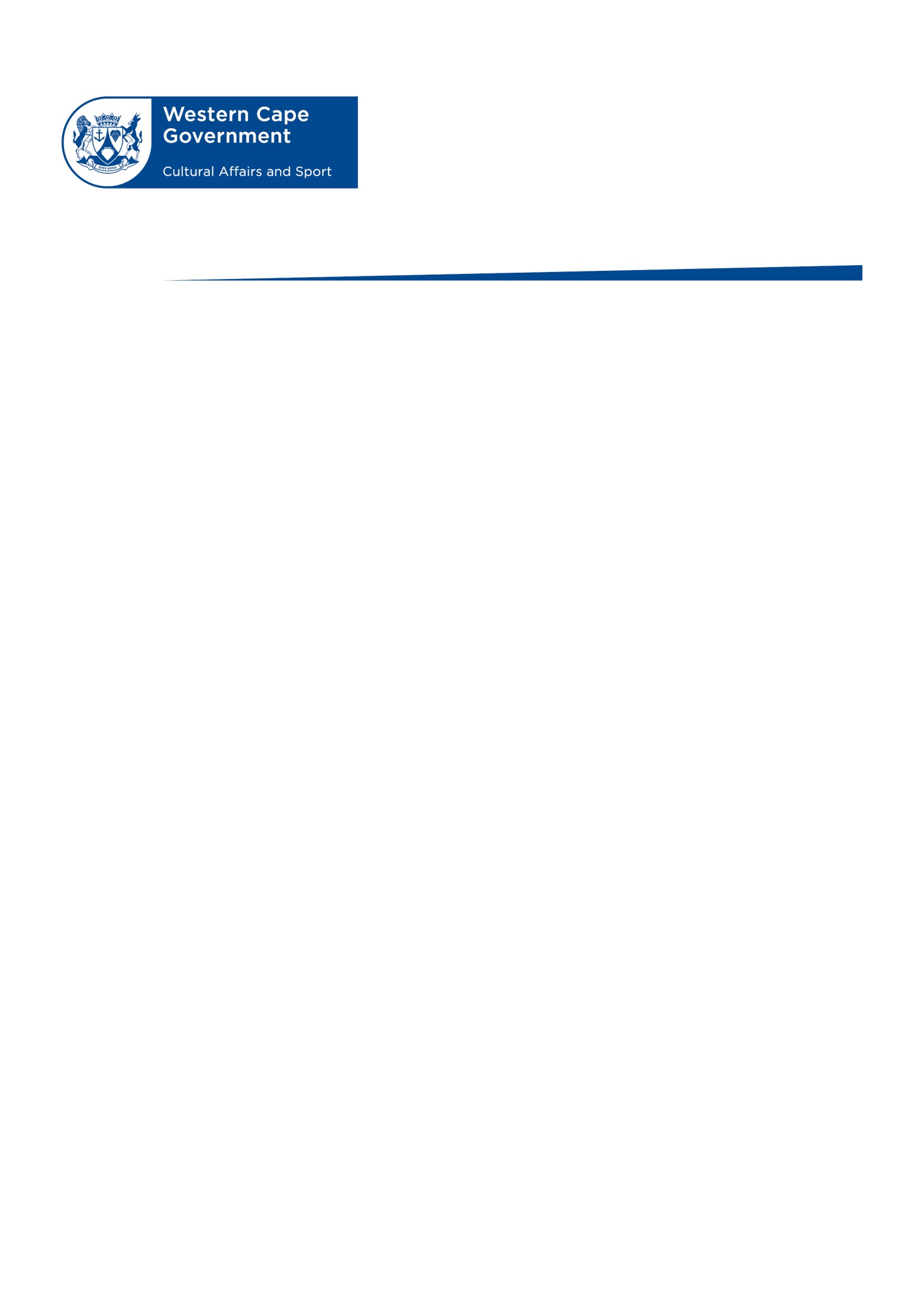 WESTERN CAPE PUBLIC LIBRARY CONTACT LIST								 	     October  2018CONTENTSALL LIBRARIES……………………………………………..Page   2REGIONAL LIBRARIES…………………………………….Page  63MUNICIPAL LIBRARY MANAGERS……………………..Page  65ALL LIBRARIESAbbotsdale Public Library (SWARTLAND MUNICIPALITY)c/o Swartland Municipality, Private Bag X52, Malmesbury, 7300Roosmaryn Street, Abbotsdale, 7300Contact: Brian DirkseTel: 022 487 9474E-mail: AbbotsdaleBib@swartland.org.zaLatitude			Longitude-33.496131	18.667829Adriaanse Public Library (CITY OF CAPE TOWN MUNICIPALITY)PO Box 4725, Cape Town, 8000Adriaanse Avenue, Elsies River, 7490Contact: Barry JaggerTel: 021 444 2392E-mail: Adriaanse.library@capetown.gov.zaE-mail: Barry.Jagger@capetown.gov.zaLatitude		Longitude- 33.9375700003 	8.5847500005Albertinia Public Library (HESSEQUA MUNICIPALITY)Box 12, Albertinia, 66952 Horn Street, Albertinia,Contact: Ms Dalene Singleton (acting)Tel: 028 713 7937Fax: 086 401 5120E-mail: albbib@hessequa.gov.zaE-mail: Dalene@hessequa.gov.zaLatitude			Longitude- 34.2028211908	21.5851326493Algeria Public Library (CEDERBERG MUNICIPALITY)PO Box 440, Clanwilliam, 8135 Algeria settlement, halfway between Clanwilliam and CitrusdalContact: Ms E. HanekomCell:  076 559 2347 Tel: 027 482 1137 (work)E-mail: wclayton@mosselbay.gov.za (municiapal library manager)Latitude		Longitude-32.373509		19.058529Ashbury Public Library (LANGEBERG MUNICIPALITY)Private Bag X2, Ashton, 671552  Wilge Ave, AshburyCnr Eike and Wilge Avenue, Ashbury, MontaguContact: Ms Megan de KokerTel: 023 626 2426Tel: 072 045 1332Fax: 023 626 2426E-mail: Ashbury2017@gmail.comLatitude		Longitude-33.76683		2014883Ashton Public Library (LANGEBERG MUNICIPALITY)P/Bag X2, Ashton, 671523 Faure Street, Ashton, 6715Contact:  Ms Joan da Luz / Aletta WieseTel: 023 615 8067Fax: 023 615 1320E-mail: AshtonLibrary6715@gmail.comLatitude		Longitude-33.83412978		20.052038167Asla Park (officially closed 11.6.2018)Athlone Public Library (CITY OF CAPE TOWN MUNICIPALITY)PO Box 4725, Cape Town, 8000Cnr Dobson and Klipfontein roads, Athlone, 7764Contact: Ms Soraya SamuelsTel: 021 696 6250Fax: 021 697 1734E-mail: Soraya.Samuels@capetown.gov.zaE-mail: Athlone.library@capetown.gov.za Latitude		Longitude-33.9606699999	18.5047999997Aurora Public Library (BERG RIVER MUNICIPALITY)PO Box 29, Velddrif, 7365Main Road, Aurora, 7325Contact: Ms Belinda Nero-KleinTel: 022 952 1720 (library)/ 022 9521730(H)Cell: 083 295 6264Fax: 022 952 1720E-mail: Burgerh@bergmun.org.zaLatitude		Longitude-32.7054561293	18.4847846422Avian Park Public Library (BREEDE VALLEY MUNICIPALITY)Private Bag X3046, Worcester, 6850Cnr Pelican and Sandpiper streets, Worcester, 6849Contact: Nombasa MakasiTel. 023 348 2914	Cell: 074 409 2491Email: nmakasi@bvm.gov.zaLatitude		Longitude33 3957.065		19 2610.652Avondale Public Library (CITY OF CAPE TOWN MUNICIPALITY)Private Bag 4728, Cape Town, 8000Grosvenor Avenue, Atlantis, 7349Contact: Mr Andre DavidsTel:  021 527 3529Fax: 021 572 3627E-mail: Avondale.library@capetown.gov.zaE-mail: Andre.Davids@capetown.gov.zaLatitude		Longitude-33.5710100001	18.4863000002Avontuur Public Library (GEORGE MUNICIPALITY) PO Box 9, Avontuur, 6490Ou Bains Road, Avontuur, 6490 Contact: Ms Karen JanseTel: 044 752 3351 (school)Fax: 086 512 6463Cell: Cell: 061 756 2750E-mail: avontuurbiblioteek@gmail.comLatitude		Longitude-33.7241571812	23.1618292545Barrydale Public Library (SWELLENDAM MUNICIPALITY)12 Bain Street, Barrydale, 6750Contact: Ms Rina De VilliersTel: 028 514 8572Cell: 076 406 5007Fax: 028 572 1285E-mail: Bdalebib@swellenmun.co.zaLatitude		Longitude-33.903810622		20.7220336585Beaufort West Public Library (BEAUFORT WEST MUNICIPALITY)15 Church Street, Beaufort West, 6970Contact: Nomangesi MenziwaTel: 023 414 8113Tel: 023 414 8032 (Mr Amos Makendlana: Director)Fax: 023 415 8103E-mail: Amos@beaufortwestmun.co.za E-mail: Patricia@beaufortwestmun.co.zaQueries: Mr Amos Makendlana (Library manager, Beaufort-West Corporate Services) Latitude		Longitude-32.3504654043	22.5830712842Belhar Public Library (CITY OF CAPE TOWN MUNICIPALITY)PO Box 4725, Cape Town, 8000Blackberry Crescent, Belhar, 7493Contact: Martha Andreas-MpelaTel: 021 952 5807Fax: 021 952 0882E-mail: Belhar.library@capetown.gov.zaLatitude		Longitude- 33.94421000000	18.6146599995Bella Vista Public Library (WITZENBERG MUNICIPALITY)Krisante Street, Bella Vista, 6837Contact: Ms Elaine SlingerTel: 023 315 5045E-mail: elaine@gmail.comLatitude		Longitude-33.3323903454	19.3199912111Bellville Public Library (CITY OF CAPE TOWN MUNICIPALITY)PO Box 4725, Cape Town, 8000Carl van Aswegen Street, Bellville, 7530Contact: Mr Marietjie Bessinger (acting)Tel: 021 444 0300Fax: 021 948 9313E-mail: Bellville.library@capetown.gov.zaE-mail: Christelle.Lubbe@capetown.gov.zaLatitude		Longitude-33.9022300004	18.6244000003Bellville South Public Library (CITY OF CAPE TOWN MUNICIPALITY)Community Centre, Kasselsvlei Road, Bellville South, 7530Contact: Suraya HassiemTel: 021 951 4370Fax: 021 951 7020E-mail: Suraya.Hassiem@capetown.gov.zaE-mail: Bellvillesouth.Library@capetown.gov.zaLatitude		Longitude-33.915237886		18.642712082Bergendal Public Library (DRAKENSTEIN MUNICIPALITY)PO Box 514, Paarl South, 7624c/o Bergendal Primary School, Paarl South (next to Fairview)Contact: Ms Elizabeth RannaTel: 021 807 7702Tel: 021 863 3470 (headmaster of school)Fax: 086 481 3258E-mail: Elizabeth.Ranna@drakenstein.gov.zaLatitude		Longitude-33.7701263282	18.9188329129Berghoff Public Library (BERG RIVER MUNICIPALITY)PO Box 50, Porterville, 6810 Berghoff Farm, Porterville, 6810Contact: Mrs Jackeline TitusTel: 022 931 2280Cell:  063 262 1255E-mail: berghofbib@gmail.comLatitude		Longitude-32.570266		19.00250060Bergplaas Library Depot (MOUNTAIN TO OCEAN FORESTRY / BITOU DISTRICT)Private Bag X6603, GEORGE, 653914 Bergplaas, Bergplaas plantation, George, 6539Contact: Ms Ronelle KamferTel: 044 850 1048E-mail: Ronellekamfer@hotmail.comLatitude		Longitude-33.900734		22.674498Berg River Public Library (DRAKENSTEIN MUNICIPALITY)PO Box 557, Wellington, 7654Haaskraal Roadc/o Berg River Primary School, Voëlgesang Farm, WellingtonContact: Ms Dialene JacobsTel: 021 807 7702Fax: 086 481 3258E-mail: Bergrivier.Library@drakenstein.gov.zaLatitude		Longitude-33.5901540002	18.9510909998Bettie Julius Public Library (previously Monte Bertha) (BERG RIVER MUNICIPALITY)P/Bag X4, Porterville, 6810Cnr Long & Jacaranda streets, Monte Bertha, 6810Contact: Ms Carron VermeulenTel: 022 931 2100E-mail: bjuluisbib@Bergmun.org.zaLatitude		Longitude-33.0208215476	18.9864728948Bishop Lavis Public Library (CITY OF CAPE TOWN MUNICIPALITY)PO Box 4725, Cape Town, 8000Lavis Drive, Bishop Lavis, 7490 (next to municipal clinic)Contact: Ms Antoinette DempersTel: 021 400 5427Fax: 021 927 2948E-mail: Bishoplavis.library@capetown.gov.zaE-mail: Antoinette.Dempers@capetown.gov.zaLatitude		Longitude-33.94925000000	18.5831500004Bitterfontein Public Library (MATZIKAMA MUNICIPALITY)PO Box 17, Bitterfontein, 8200Main Road, Bitterfontein, 8200Contact: Ms A. McKinnonTel: 027 642 7017Fax: 027 642 7144E-mail: Bitterfontein@matzikamamun.co.zaLatitude		Longitude-31.0372779966	18.2675352007Blanco Public Library (GEORGE MUNICIPALITY)3 George Avenue, Blanco, 6529Contact: Mr Newton JumaatsTel: 044 870 7047E-mail: gmblancobib@gmail.comLatitude		Longitude-33.9432099997	22.41244400000Bloubergstrand Public Library (CITY OF CAPE TOWN MUNICIPALITY)PO Box 4725, Cape Town, 8000Andrew Foster Road, Bloubergstrand, 7441Contact: Ms Judith StrydomTel/Fax: 021 554 1641E-mail: Bloubergstrand.library@capetown.gov.zaLatitude		Longitude-33.8010309311	18.4601448297Bongolethu Public Library (OUDTSHOORN MUNICIPALITY)PO Box 255, Oudtshoorn, 6620Dassie Road, 8th Avenue, Oudtshoorn, 6625Contact: Virginia Molo / Sam Dirks (both acting)Contact: Phumla Mfuku (library manager)Tel: 044 203 3928/3116 (library manager)Tel: 044 2033931Fax: 044 203 3104 (municipality)E-mail: kintosam@gmail.comE-mail: nzwamolo@gmail.comLatitude		Longitude-33.6041435373	22.2369666624Bonnievale Public Library (LANGEBERG MUNICIPALITY)P/Bag X2, Ashton, 671516 Van Zyl Street, Bonnievale, 6730Contact: Ms Sylvia SwanepoelTel: 023 616 8016Fax: 023 616 2937E-mail: Bonnievalebiblioteek@gmail.comE-mail: Sssanes34@gmail.comLatitude		Longitude-33.9390557406	20.1012416382Bonteheuwel Public Library (CITY OF CAPE TOWN MUNICIPALITY)PO Box 4725, Cape Town, 8000Bonteheuwel Town Centre, Bluegum Street, 7764Contact: Ms Princess Cikizwa NtilasheTel: 021 444 0141Fax: 021 694 4393E-mail: PrincessCikizwe.Ntilashe@capetown.gov.zaE-mail: Jacqueline.victor@capetown.gov.za (library assistant)E-mail: Bonteheuwel.library@capetown.gov.zaLatitude		Longitude-33.9514499998	18.55240000000Bothasig Public Library (CITY OF CAPE TOWN MUNICIPALITY)PO Box 4725, Cape Town, 8000Vryburger Avenue, Bothasig, 7441 (between Almond and Street and Wyland Road)Contact: Brigitte De MinkTel: 021 400 2757Fax: 021 559 4924E-mail: Brigitte.demink@capetown.gov.zaE-mail: Bothasig.library@capetown.gov.zaLatitude		Longitude-33.8687099999	18.5317100002Botrivier Public Library (see Ukhanjo Public Library)Brackenfell Public Library (CITY OF CAPE TOWN MUNICIPALITY)PO Box 4725, Cape Town, 8000Paradys Street, Brackenfell, 7560Contact: Ms Sunell LotterTel: 021 400 3806E-mail: Sunell.Lotter@capetown.gov.zaE-mail: Brackenfell.library@capetown.gov.zaLatitude		Longitude-33.8763600003	18.6881900002	Brackenhill Public Library (KNYSNA MUNICIPALITY)PO Box 31, Knysna, 6570Karibia Street, Brackenhill community, Knysna, 6570Contact: Velrene Ruiters (temporary) Aluinia JamesTel:  044 302 6368/6496Tel: 073 598 3757Tel: 083 646 8466 (Velrene)Fax: 086 5195 895E-mail: mbenn@knysna.gov.zaLatitude		Longitude-34.0281		23.1675Brakfontein Public Library (HESSEQUA MUNICIPALITY)PO Box 29, Riversdale, 6670c/o Brakfontein Primary SchoolContact: Ms Anneline KistoorTel: 072 760 6232Fax: 086 40 151 39E-mail: a.s.kistoor@gmail.com/Admin@brakfontein.wcape.school.zaE-mail: ursulao@hessequa.gov.zaLatitude		Longitude-34.2732220003	21.0427649997Brandvlei Correctional Services Youth (BREEDE VALLEY MUNICIPALITY)P/Bag X3064, Worcester, 6850Rawsonville Road, Brandvlei Prison, Youth Centre, Worcester, 6850Contact: Ms Veliswa FusaTel: 023 340 8000 (ext.) 8155E-mail: Yolandafreysenhugo@vodamail.co.zaLatitude		Longitude-33.75852000000	19.4033300004Brandvlei Correctional Services Medium Centre (BREEDE VALLEY MUNICIPALITY)Private Bag X3064, Worcester, 6849Contact: Ms Jo-Ann Malgas Tel: 023-3408000(W)Cell: 072 458 0232 Malgas.Jo-Ann@dcs.gov.zaBrandvlei Correctional Services Maximum (BREEDE VALLEY MUNICIPALITY)Private Bag x3064, Worcester, 6849Rawsonville Road, Brandvlei Prison, Maximum Centre, Worcester, 6850Contact: MsVeliswa FusaTel: 023 340 8206Cell: 062 365 9347E-mail: sphahlefusa@gmail.comE-mail: Reginald.Volminck@dcs.gov.zaLatitude		Longitude-33.75852000000	19.4033300004Brandwag Library Depot (MOSSEL BAY MUNICIPALITY)PO Box 25, Mossel Bay, 650056 Levendal Street, Valley View, Brandwag, 6507Contact: Ms Alicia JantjiesTel: 062 028 0137E-mail: wclayton@mosselbay.gov.zaE-mail: brandwachtbib@gmial.comLatitude		Longitude-34.051271629		22.0578463539Bredasdorp Public Library (CAPE AGULHAS MUNICIPALITY)PO Box 51, Bredasdorp, 7280Church Street, Bredasdorp, 7280 Contact: Ms Cari Conradie / MaureenTel: 028 425 5615/14Fax: 028 425 1019E-mail: Bredasdorplibrary@hotmail.co.zaE-mail: CariC@capeagulhas.comLatitude		Longitude-34.5332063872	20.0386664185Bridgetown Public Library (CITY OF CAPE TOWN MUNICIPALITY)PO Box 4725, Cape Town, 8000Cnr Cornflower & Heide streets, Bridgetown, 7764Contact: Ms Amanda EngelbrechtTel: 021 699 0914E-mail: Amanda.Engelbrecht@capetown.gov.zaE-mail: Bridgetown.library@capetown.govLatitude		Longitude-33.9543361285	18.5275215057Bridgton Public Library (OUDTSHOORN MUNICIPALITY) PO Box 255, Oudtshoorn, 6620Springbok Road, Bridgton Oudtshoorn, 6625 (next to municipal clinic)Contact: Mr Nicolas van Hansen (acting) Tel: 044 203 3933Cell: 083 779 4687Fax: 044 203 3104 (municipality)E-mail: brightonbib@oudtmun.gov.zaLatitude		Longitude-33.6023602257	22.2209397957Brooklyn Public Library (CITY OF CAPE TOWN MUNICIPALITY)PO Box 4725, Cape Town, 8000Koeberg Road, Rugby, 7405 (next to municipal clinic)Contact: Ms Kerisha ChanderdeoTel: 021 444 5994Fax: 021 510 8070E-mail: Brooklyn.library@capetown.gov.zaLatitude		Longitude-33.9087999999	18.4857600005Brown’s Farm Public Library (CITY OF CAPE TOWN MUNICIPALITY)PO Box 4725, Cape Town, 8000Bristol Road, off Ingulube Road, Philippi West, 7785Contact: Mtoleni MitiTel: 021 444 3836Fax: 021 400 3684E-mail: Brownsfarm.library@capetown.gov.zaLatitude		Longitude-34.0056100003	18.5853899996Buffeljachts Bay Public Library (OVERSTRAND MUNICIPALITY)PO Box 26, Gansbaai, 7220Buffeljachts Bay, Sea View, Gansbaai, 7220Contact: Ms Sophie BoshoffTel: 076 914 0081E-mail: sgeldenhuys@overstrand.gov.zaLatitude		Longitude-34.0459689988	20.5269566849Buffeljags River Public Library (SWELLENDAM MUNICIPALITY)PO Box 20, Swellendam, 6740Reverend C Marrett Street, (on church ground), Buffeljags River, 6740Contact: Ms Lorraine Felix Tel: 028 512 3507 / 028 514 8500 / 8651Fax: 028 512 3507E-mail: Bjrlibrary@gmail.comE-mail: buffeljagsbib@swellenmun.co.zaLatitude		Longitude-34.7476959615	19.6076593809Buffelsnek Library Depot (MOUNTAIN TO OCEAN FORESTRY / KNYSNA DISTRICT) 6 Protea Street, Buffelsnek, Knysna 6570Contact: Ms Moira CoetzeeTel: 044 382 9783Fax: 044 382 9770E-mail: jean@mto.co.zaLatitude		Longitude-33.895357		23.16111Buisplaas Public Library (MOSSEL BAY MUNICIPALITY)PO Box 25, Mossel Bay, 6500	Buisplaas, Mossel Bay districtContact: Ms M. PhilanderTel: 044 697 7931Cell: 073 211 7451 E-mail: wclayton@mosselbay.gov.za (municipal library manager)Latitude		Longitude-34.1169377513	21.71509062Caledon Public Library (THEEWATERSKLOOF MUNICIPALITY)26 Church Street, Caledon, 7230Contact: Ms Yolanda HofmeesterTel: 028 214 3374 / 73Fax: 028 214 1289E-mail: Callib@twk.org.zaE-mail: Caledonlibrary@gmail.comLatitude		Longitude-34.2323942685	19.4294121603Calitzdorp Public Library (KANNALAND MUNICIPALITY) PO Box 127, Calitzdorp, 6660Municipal complex, Voortrekker Street, Calitzdorp, 6660Contact: Ms Joan BothaTel: 028 551 8000 or 028 551 1023 (switchboard at Ladismith – ask for Calitzdorp Library)Fax: 044 213 3295Cell: 060 571 9096E-mail: joanquantini1@gmail.comE-mail: marie@kannaland.gov.zaLatitude		Longitude-33.5310980754	21.6921489383Camps Bay Public Library (CITY OF CAPE TOWN MUNICIPALITY)PO Box 4725, Cape Town, 8000The Drive, Camps Bay, 8001Contact: Ms Najma Patel Tel: 021 444 0488/9Fax: 021 438 1945E-mail: Najma.Patel@capetown.gov.zaE-mail: Campsbay.library@capetown.gov.zaLatitude		Longitude-33.9537799996	18.3776600001Central Public Library (CITY OF CAPE TOWN MUNICIPALITY)PO Box 4725, Cape Town, 8000Old Drill Hall, cnr Parade & Darling streetsContact: Linda NtakaTel: 021 444 0983Fax: 021 444 0985E-mail: central.library@capetown.gov.zaLatitude		Longitude-33.9252800003	18.42368000000Central Reference Library (HEAD OFFICE: Western Cape Library Service)PO Box 2108, 8000Cnr Hospital & Chiappini streets, Cape Town, 8001Room 333, Western Cape Library ServiceContact: Mrs Sandra KingswellTel: 021 483 2276Fax: 021 483 7541E-mail: Sandra.Kingswell@westerncape.gov.zaLatitude		Longitude-33.9157400003	18.4205699998Ceres (John Steyn) Public Library (WITZENBERG MUNICIPALITY)Owen Street, Ceres, 6835 (opposite post office and shopping centre)Contact: Mrs Geraldine R. WarriesTel: 023 316 1288Fax: 023 316 1877E-mail: Gwarries1970@gmail.comLatitude		Longitude-33.3713121822	19.3054920371Citrusdal Public Library [previously TP Meyer] (CEDERBERG MUNICIPALITY) P/Bag x5, Citrusdal, 734089 Kerk Street, Citrusdal, 7340Contact: Ms Muriël LateganTel: 060 404 2007Fax: 022 921 2186E-mail: Lategan7@gmail.comLatitude		Longitude-32.589127		19.011833Chatsworth Public Library (SWARTLAND MUNICIPALITY)P/Bag X52, Malmesbury, 7299772 Chamberlain Street, Chatsworth, 7347Contact: Ms Alvaria GroepiesTel: 022 481 3068Tel: 076 493 1977E-mail: Chatsbib@swartland.org.zaLatitude		Longitude-33.5478913707	18.5844168462CJ Langenhoven Memorial Library (OUDTSHOORN MUNICIPALITY)PO Box 35, Oudtshoorn, 662069 Voortrekker Road, Oudtshoorn, 6625Contact: Ms Deidre CarelseTel: 044 203 3928 / 3116Fax: 044 203 3104 (municipality)E-mail: Deidre@oudtmun.gov.zaLatitude		Longitude-33.5916865055	22.2011579199Claremont Public Library (CITY OF CAPE TOWN MUNICIPALITY)PO Box 4725, Cape Town, 8000Library Square, Wilderness Road, Claremont, 7708Contact: Ms Veniwe RoboTel: 021 673 2060 Fax: 021 673 2165E-mail: Veniwe.Robo@capetown.gov.zaE-mail: Claremont.library@capetown.gov.zaLatitude		Longitude-33.9852699997	18.4666200004Cloetesville Public Library (STELLENBOSCH MUNICIPALITY)Long Street, Cloetesville, Stellenbosch, 7600Contact:  Ms Roseline HerandienTel: 021 808 8398Fax: 021 808 8397 E-mail: Roseline.Herandien@stellenbosch.gov.zaLatitude		Longitude-33.9114776318	18.8543792276Colin Englin Sea Point Public Library (previously Sea Point)  (CITY OF CAPE TOWN MUNICIPALITY) PO Box 4725, Cape Town, 8000Civic Centre, Cnr Three Anchor Bay & Main roads, Sea Point, 8001Contact: Ms Katherine MoonTel: 021 400 4184E-mail: Katherine.moon@capetown.gov.zaE-mail: Seapoint.library@capetown.gov.zaLatitude		Longitude-33.9075699998	18.3977700003Conville Public Library (GEORGE MUNICIPALITY)Cnr Pienaar Street & Nelson Mandela Boulevard, Conville, 6529Contact: Ms Jeannetta RhodeTel: 044 801 9320E-mail: Jrhode1@george.gov.zaLatitude		Longitude-33.9823866082	22.4727075622Crossroads Public Library (CITY OF CAPE TOWN MUNICIPALITY)PO Box 4725, Cape Town, 8000Lansdowne Road, East of New Eisleben Road,(between Crossroads Sports Complex and municipal clinic)Crossroads, Philippi Village, Cwangco Cresent, Philippi, 7750Contact: Ms Kumbula MacilikisheTel: 021 444 2533Fax: 021 386 9556E-mail: Kumbula.Macilikishe@capetown.gov.zaE-mail: Crossroads.library@capetown.gov.zaLatitude		Longitude-33.9982866957	18.5969285374Da Gama Park Library Depot (CITY OF CAPE TOWN METROPOLE)(depot for naval staff)PO Box 4725, Cape Town, 8000Da Gama Park, Simon’s TownContact: Ms L. FebruaryTel: 021 786 5064Cell: 072 174 4232Email: olandthiafebruary@gmail.comLatitude		Longitude-34.1367500002	18.42573999970D’Almeida Public Library (MOSSEL BAY MUNICIPALITY)PO Box 25, Mossel Bay, 6500Strand Street, Extension 8, Mossel Bay, 6500Contact: Ms Leilani MondoTel: 044 606 5285Fax: 044 693 2862E-mail: Lmondo@mosselbay.gov.zaE-mail: LdeKock@mosselbay.gov.zaE-mail: wclayton@mosselbay.gov.za (Municiapal library manager)Latitude		Longitude-34.1757999641	22.1173036132Darling Public Library (SWARTLAND MUNICIPALITY)PO Box 54, Darling 7345Church Street, Darling, 7345Contact: Ms Nicolet SmutsTel: 022 492 2237Cell: 082 956 8679Fax: 022 492 3217E-mail: Darlingbib@swartland.org.zaLatitude		Longitude-33.3770943612	18.3802293686Darling North Public Library (SWARTLAND MUNICIPALITY)P/Bag X1, Darling North, 734517th Avenue, Darling NorthContact: Ms Anika BassonTel: 022 492 2237Cell: 082 523 4735Fax: 022 492 3217E-mail: Bassonann@swartland.org.zaE-mail: Abajbasson14@gmail.comLatitude		Longitude-33.3616424748	18.392271918De Doorns Public Library (BREEDE VALLEY MUNICIPALITY)7 Station Road, De Doorns, 6875Contact: Ms Elena CrowleyTel: 023 356 2700E-mail: Ecrowley@bvm.gov.zaLatitude		Longitude-33.4772634249	19.6664648354De La Bat School Library Depot (BREEDE VALLEY DISTRICT)PO Box 98, Worcester, 685030 De La Bat Avenue, De la Bat School, WorcesterContact: Ms Le Riche SmitTel: 023 342 2560Cel: 0845636272Fax: 023 342 5563E-mail: hoof@delabat.wcape.school.zaLatitude		Longitude-33.6334109706	19.4531109273De Rust Public Library (OUDTSHOORN MUNICIPALITY)PO Box 35, Oudtshoorn, 6620 (municipality has closed post box in De Rust)14 Burger Street, De Rust, 6650Contact: Mr Dawie Stalmeester ( acting)Cell:  064 681 5988Tel: 044 203 3941 E-mail: stalmeesterd70@gmail.comLatitude		Longitude-33.4896771572	22.5356596429Delft Public Library (CITY OF CAPE TOWN MUNICIPALITY)Cnr Delft & Voorbrug roads, Delft, 7120Contact: Ms Ingrid NeethlingTel: 021 400 3678Fax: 021 954 1685E-mail: Delft.library@capetown.gov.zaE-mail: Ingrid.Neethling@capetown.gov.zaLatitude		Longitude-33.9735799997	18.64289000000Delft South Public Library (CITY OF CAPE TOWN MUNICIPALITY)Delft Main Road, (between Sapele and Sandelhout roads), Delft South, 7120Contact: Mandlenkosi Plaatjies (acting)Tel: 021 444 2992Fax: 021 444 2995E-mail: Delftsouth.library@capetown.gov.za Latitude		Longitude-33.9859999996	18.63921000000Denneprag Public Library (MOSSEL BAY MUNICIPALITY)PO Box 949, Da Gamaskop, Mossel Bay, 6500c/o Denneprag Primary, Da Gamaskop, Mossel Bay, 6500Contact: Ms Dorothy JamesTel: 078 203 1151E-mail: denneprag@gmail.comE-mail: wclayton@mosselbay.gov.za (municiapal library manager)Latitude		Longitude-33.917466		22.033096Diazville Public Library (SALDANHA MUNICIPALITY)Good Hope Street, Saldanha, 7395Contact: Ms Bettie Van KolverTel: 022 714 8025Fax: 086 406 3080 (Mitchelen McKay fax machine being used)E-mail: Bettie.vanKolver@sbm.gov.zaLatitude		Longitude-33.0089397843	17.9228410586Doringbaai Public Library (MATZIKAMA MUNICIPALITY)Harbour Road, Doringbaai, 8151PO Box 98, Vredendal, 8160Contact: Ms Gladys Gal (on contract)Tel: 027 201 3457Fax: 027 215 1503E-mail: Gladysgal2@gmail.comLatitude		Longitude-31.8160774708	18.2358505586Drakenstein Correctional Services (STELLENBOSCH MUNICIPALITY )P/Bag X6005, Paarl South, 7624Drakenstein Prison Medium B & Maximum, Wemmershoek Road, Paarl, 7646Contact: Mr Gqbinto – Medium ATel: 021 864 8193Cell: 083 553 2756Fax: 021 8670083E-mail Bertie.Fourie@dcs.gov.zaMs Feroza Jantjies - Medium BTel: 021 864 8156Fax: 021 867 0276E-mail: Vanschoor.Ivor@dcs.gov.zaMr Wayne Davis - MaximumTel: 021 864 8152Fax: 021 867 0107E-mail: Davis.Wayne@dcs.gov.zaMr Henry Neil (library)Tel: 021 864 8156 / 69 / 8152Fax: 021 867 0083Latitude		Longitude-33.8436300002	19.0161100002Drakenstein Public Library (DRAKENSTEIN MUNICIPALITY)Paulus Street, Paarl East, 7646Contact: Ms Thalia DavidsTel: 021 862 5127Fax: 021 872 4116E-mail: Thaliad@drakenstein.gov.zaLatitude		Longitude-33.7321368679	18.9982730627Duivenhoks Public Library (HESSEQUA MUNICIPALITY)PO Box 12, Heidelberg, 66651 Geldenhuys Road, Duivenhoks, Heidelberg, 6665Contact: Ms Volanté HoogbaardTel: 028 713 7932E-mail: volante@hessequa.gov.zaE-mail: duivenhoksbib@hessequa.gov.zaLatitude		Longitude-34.1027563635	20.9610598622Durbanville Public Library (CITY OF CAPE TOWN MUNICIPALITY)PO Box 4725, Cape Town, 8000Cnr Oxford & Koeberg roads, Durbanville, 7550Contact: Charmaine PetersenTel: 021 444 7070Fax: 021 444 7076E-mail: Durbanville.library@capetown.gov.zaE-mail: Charmaine.Petersen@capetown.gov.zaLatitude		Longitude-33.8299700002	18.6449700005Dwarskersbos Public Library (BERG RIVER MUNICIPALITY)PO Box 29, Velddrif, 7365Hoofweg, Dwarskersbos, 7365Contact: Ms Gerna Croeser (library manager)Tel: 022 784 0109Fax: 022 783 1422Cell: 084 513 2528E-mail: Piketbergbib@Bergmun.org.zaE-mail: Kritzingerr@bergmun.org.zaLatitude		Longitude-32.6974862554	18.2293831509Dysselsdorp Public Library (OUDTSHOORN MUNICIPALITY)Dyssels Road, Dysselsdorp, 6628Contact: Ms Denise Meyer (acting)Tel: 078 323 2780 (temp)Tel: 044 203 3000 (extension 8109)Fax: 044 251 6254E-mail:  meyerd702@gmail.comLatitude		Longitude-33.5749730002	22.4375609591Ebenhaeser Public Library (MATZIKAMA MUNICIPALITY)PO Box 98, Vredendal, 8160New Station, Whale Road, Ebenhaeser, 8149 Contact: Ms Marlene WitbooiTel: 027 201 3462Fax: 027 217 1930E-mail: marlenewitbooi876@gmail.comE-mail: westerncape.gov.zaLatitude		Longitude-31.5868695888	18.2422826077Edgemead Public Library (CITY OF CAPE TOWN MUNICIPALITY)PO Box 4725, Cape Town, 8000Edgemead Avenue, Edgemead, 7460Contact: Lorraine MathewsonTel: 021 444 7352 / 53 / 54 / 55Fax: 021 558 6677E-mail: Edgemead.library@capetown.gov.zaE-mail: Lorraine.Mathewson@capetown.gov.zaLatitude		Longitude-33.8804499999	18.5428000003Eendekuil Public Library (BERG RIVIER MUNICIPALITY)PO Box 60, Piketberg, 7320Main Street, Eendekuil, 7335Contact: Ms Judith MatthysTel: 022 942 1780Fax: 022 942 1687Cell: 078 126 4553E-mail: Eendekuil@bergmun.org.zaLatitude		Longitude-32.6896840778	18.8816856146Eerste River Public Library (CITY OF CAPE TOWN MUNICIPALITY)PO Box 4725, Cape Town, 8000Cnr Bob’s Way & Beverley Street, Eerste River, 7100Contact: Rene JashimTel: 021 444 7670Fax: 021 900 4082E-mail: Rene.jashim@capetown.gov.zaE-mail: Eersterivier.library@capetown.gov.zaLatitude		Longitude-34.0087699997	18.7246599997Eikendal Public Library (CITY OF CAPE TOWN MUNICIPALITY)Private Bag 4728, Cape Town, 8000Van Riebeeck Way, Kraaifontein, 7570Contact: Ms Mfezeko BunuTel: 021 400 4148Fax. 021 980 6111E-Mail: Eikendal.library@capetown.gov.zaE-mail: Mfezeko.Bunu@capetown.gov.zaLatitude		Longitude-33.8525200001	18.7219600003Elandsbaai Public Library (CEDERBERG MUNICIPALITY)PO Box 63, Elandsbaai, 8110Main Road, Elandsbaai, 8110Contact: Ms Victoria SwartsTel: 061 940 6332E-mail: Vickyswarts09@gmail.comE-mail: cmthembu07@gmail.comLatitude		Longitude-32.3113279997	18.3426370005Elim Public Library (CAPE AGULHAS MUNICIPALITY)PO Box 3, Elim, 7284Church Street, Elim (at entrance of town)Contact: Ms Maudulene Frans (library assistant)Tel: 028 4255795Tel: 083 582 4490Tel: 028 482 1600 (Elim Morawiese Kerk no.)E-mail: MauduleneFrans@gmail.comLatitude		Longitude-34.5912456623	19.7601735353Ellen Van Rensburg Public Library (MOSSEL BAY MUNICIPALITY)Long Street 24, Great Brak River, 6525 (near SAPS)Contact: Ronell BruéreTel: 044 606 5283E-mail: rbruere@mosselbay.gov.zaE-mail: wclayton@mosselbay.gov.za (Municiapal library manager)Latitude		Longitude-34.0504108124	22.2147055999Elsies River Public Library (CITY OF CAPE TOWN MUNICIPALITY)PO Box 4725, Cape Town, 8000Civic Centre, Halt Road, Elsies River, 7490Contact: Mr Julian SchroederTel: 021 444 3544Fax: 021 444 3912E-mail: Julian.Schroeder@capetown.gov.zaE-mail: Elsiesriver.library@capetwon.gov.zaLatitude		Longitude-33.9289100001	18.5740700004Eluxolweni Public Library (OVERSTRAND MUNICIPALITY)Po Box 26, Gansbaai, 7220Cnr Main Raod & Kapokblom roads, (next to municipal offices)Contact: Ms Sharman Geldenhys (or Librarian: Gansbaai Library)Contact: Raymond CupidoTel/Fax: 028 384 0241Cell: 074 608 9575E-mail: Sgeldenhuys@overstrand.gov.zaLatitude		Longitude-34.39007		19.29344Esselen Public Library (BREEDE VALLEY MUNICIPALITY)P/Bag X3046, Worcester, 6849Cnr Grey Street & Van Huysteen Avenue, Worcester, 6850Contact: Ms Mariska BaileyTel: 023 348 2735E-mail: Mbailey@bvm.gov.zaLatitude		Longitude-33.65488378410	19.4501356108Eureka Public Library (MATZIKAMA MUNICIPALITY)PO Box 98, Vredendal, 8160Bult Road,Vredendal North, 8160Contact: Ms MW SaalTel: 027 201 3417Fax: 027 213 1031E-mail:  Wilmiensaal@gmail.comLatitude		Longitude-31.6352689999	18.5256750003Fairhills Public Library (BREEDE VALLEY MUNICIPALITY)Lorraine Primary School, Lorraine Farm, Rawsonville, 6845Contact: Ms Marsha MayTel: 023 349 6646 / 072 169 2074E-mail: may.marsha@rocketmail.comLatitude		Longitude-33.685056619		19.3137835052Fairview Public Library (KNYSNA MUNICIPALITY)Private Bag X6556, GeorgeDennelaan, Fairview, 6573 (near Groenvlei)Contact: Ms Sandiswa MekutoTel: 073 067 7757E-mail: sandiswamekuto@gmail.comLatitude		Longitude-34.022985		22.872246FILM LIBRARY (LIBRARY SERVICE: HEAD OFFICE) Cnr Hospital & Chiappini Streets, Cape Town, 8001Room 401, Western Cape Library Service Contact: Hoeda SalaamTel: 021 483 2250Fax: 021 483 7541E-mail: Hoeda.Salaam@westerncape.gov.zaLatitude		Longitude-33.91574000030	18.42056999980Fisantekraal Public Library (CITY OF CAPE TOWN MUNICIPALITY)PO Box 4725, Cape Town, 8000Cnr Dullah Omar and Peter Mokaba streets, Fiskantekraal, 7550Contact: Luyanda HelaTel: 021 444 9259Fax: 021 979 4590E-mail: luyanda.Hela@capetown.gov.zaE-mail: fisantekraal.library@capetown.gov.zaLatitude		Longitude-33.7830999997	18.7163700003Fish Hoek Public Library (CITY OF CAPE TOWN MUNICIPALITY)PO Box 4725, Cape Town, 8000Central Circle, Fish Hoek, 7975Contact: Ms Janusz SkarzynskiTel: 021 784 2030Fax: 021 782 3913E-mail: Fishhoek.library@capetown.gov.zaE-mail: Janusz.Skarzynski@capetown.gov.zaLatitude		Longitude-34.1365500002	18.4262600005Franschhoek Public Library (STELLENBOSCH MUNICIPALITY)PO Box 18, Franschhoek, 76909 Reservoir Street West, 7690Contact: Ms Sonia Paulse (acting)Tel: 021 808 8406 / 25Fax: 021 808 8407E-mail: Sonia.Paulse@Stellenbosch.gov.zaE-mail: Franschoeklibrary.staff@stellenbosch.gov.zaLatitude		Longitude-33.9122800393	19.119937629Friemersheim Public Library (MOSSEL BAY MUNICIPALITY)140 Eike Street, Friemersheim, 6526Contact: Ms Myrtle GelderbloemTel: 044 696 5157Cell: 078 085 0194E-mail: myrtlegelderbloem@gmail.comLatitude		Longitude-33.9532732546	22.1433548283Gansbaai Public Library (OVERSTRAND MUNICIPALITY)PO Box 26, Gansbaai, 7220Cnr Main & Kapokblom roads (next to municipal offices)Contact: Mrs Sharman Geldenhuys Tel: 028 384 8346Fax: 028 384 0241E-mail: Sgeldenhuys@overstrand.gov.zaLatitude		Longitude-34.589231197		19.3508153688Genadendal Public Library (THEEWATERSKLOOF MUNICIPALITY)PO Box 13, Genadendal, 7234Strydom Ave, GenadendalContact: Ms Grace PresentTel: 028 251 8130Fax: 028 251 8494E-mail: Grace.present44@gmail.comLatitude		Longitude-34.03707994		19.5609325609George Public Library (GEORGE MUNICIPALITY)PO Box 19, George, 6530Cnr David Road &Caledon Street, Camphersdrift, George, 6530Contact: Malibongwe LuyengeTel: 044 8019289/88Fax: 044 801 9199E-Mail: mluyenge@george.gov.zaE-mail: rwilliams@george.gov.zaLatitude		Longitude-33.9544623844	22.4594220198Glen Elgin Library Depot (THEEWATERSKLOOF DISTRICT)PO Box 554, Grabouw, 7160Villiersdorp Street, Elgin, 7160Contact: Ms Mornique DiecaardtTel: 021 859 1519Fax: 021 859 4893E-mail: Elgingeco@gmail.comLatitude		Longitude-34.14909170000	19.03957976590Goedgedacht Public Library (SWARTLAND MUNICIPALITY)PO Box 458, Malmesbury, 7299Goedgedacht Farm, Riebeeks River, Malmesbury, 7300Contact: Ms Ingrid LestradeTel: 022 482 4369/Cell: 082 596 6284Fax: 022 482 1411E-mail: Ingridle@telkomsa.netLatitude		Longitude-33.3796180119	18.8463556288Goedverwacht  Public Library (BERG RIVER MUNICIPALITY)Church Street, Goedverwacht, 7323Contact: Ms Charmaine van RensburgContact: Ms Filicia Erasmus (assistant)Tel: 022 912 4012Fax: 022 912 4505Cell: 073 688 1670 / 083 396 4098E-mail: Filiciae@gmail.comLatitude		Longitude-32.8646259316	18.7004326023Goldnerville Public Library (LAINGSBURG MUNICIPALITY)P/Bag X4, Laingsburg, 6900Cnr Main Road & 3rd Avenue (at the Thusong centre), LaingsburgContact: Ms Heidi MorrisTel: 023 551 1030Cell: 083 352 9207E-mail: hpos245@gmail.comLatitude		Longitude-33.1945104632	20.8672559244Goodwood Public Library (CITY OF CAPE TOWN MUNICIPALITY)PO Box 4725, Cape Town, 8000Cnr Voortrekker & McDonald roads 7460Contact: Alicia ThorntonTel: 021 444 7326Fax: 021 444 7332E-mail: Goodwood.library@capetown.gov.zaLatitude		Longitude-33.9113100004	18.5506000005Gordon’s Bay Public Library (CITY OF CAPE TOWN MUNICIPALITY)PO Box 4725, Cape Town, 80006 Watt Street, Gordon’s Bay, 7151Contact: Gretel MaraisTel: 021 400 6371Fax: 021 856 8058E-mail: Gordonsbay.library@capetown.gov.zaE-mail: Gretel.Marais@capetown.gov.zaLatitude		Longitude-34.1570695178	18.8702418845Gouda Public Library (DRAKENSTEIN MUNICIPALITY)PO Box 1, Paarl, 7622Malva Street, (opposite municipal building and nearby SAPS),Gouda, 7622Contact: Ms Adeelah Whatney	Tel: 023 232 0841Fax: 023 232 0514E-mail: adeelahw@drakenstein.gov.zaLatitude		Longitude-33.2956512506	19.0423709379Goudini Public Library (Rawsonville Public Library) (BREEDE VALLEY MUNICIPALITY)17 Leseur Street, Rawsonville, 6845Contact: Ms Chantelle JacobsTel: 023 349 6646E-mail: chantelle@bvm.gov.zaLatitude		Longitude-33.684931212		19.3136744262Gouritsmond Public Library (HESSEQUA MUNICIPALITY)PO Box 35, Gouritsmond, 6696Voortrekker Street, Gouritsmond, 6696Contact: Ms Elsa Van BruggenTel: 028 713 7934Fax: 028 745 3129E-mail: Elsa@hessequa.gov.zaLatitude		Longitude-34.3518955516	21.8799198024Graafwater Public Library (CEDERBERG MUNICIPALITY) PO Box 239, Graafwater, 8120Van der Stel Street, Graafwater, 8120Contact: Ms A SwartzTel: 027 422 1108Fax: 027 422 1109E-mail: Amandaswartz243@gmail.comLatitude		Longitude-32.1560120647	18.6059416072Grabouw Public Library (THEEWATERKLOOF MUNICIPALITY)PO Box 746, Grabouw, 71601 Ryke Street, Grabouw, 7160Contact: Ms Catharine MayTel: 021 859 2507 /4029 / 2708Fax: 086 770 9011E-mail: GrabouwLi@twk.org.zaLatitude		Longitude-34.1504069997	19.0228010002Grassy Park Public Library (CITY OF CAPE TOWN MUNICIPALITY)PO Box 4725, Cape Town, 8000Market Square, Grassy Park, 7945Contact: Nicolette KainduTel: 021 707 5240Fax: 021 705 1586E-mail: Grassypark.library@capetown.gov.zaLatitude		Longitude-34.0490700004	18.4956499999Greenhaven Public Library (MOSSEL BAY MUNICIPALITY)2 Watsonia Avenue, Greenhaven, Great Brak River, 6525Contact: Ms Jennifer SmithTel: 044 606 5284E-mail: jsmit@mosselbay.gov.zaLatitude		Longitude-34.0385144727	22.2121196071Green Valley Public Library (previously Wittedrif)  (BITOU MUNICIPALITY)P/Bag X1002, Plettenberg Bay, 6603Pine Street, Green Valley, Wittedrift, 6603Contact: Ms Emmarenthia du PreezTel: 044 535 0084 E-mail: edupreez@plett.gov.zaLatitude		Longitude-34.0063499998	23.3385490003Greyton Public Library (THEEWATERKLOOF MUNICIPALITY)Main Road, Greyton, 7233Contact: Ms Audrey JellenTel: 028 254 9620Fax: 028 254 9665E-mail: Grelib@twk.org.zaLatitude		Longitude-34.0524282431	19.6045409032Groenberg Public Library (DRAKENSTEIN MUNICIPALITY)PO Box 1, Paarl, 7622Hawequa Gevangenispad, Groenberg Primary School, Wellington, 7655Contact: Rachel SalonTel: 072 262 2171Tel: 021 864 1126 (school)E-mail: ElsabetLatitude		Longitude-33.566481098		19.0095138315Groendal Public Library (STELLENBOSCH MUNICIPALITY) PO Box 18, Franshchoek, 7690Stiebeuel Street, behind Groendal Clinic and next to community hall, GroendalContact: Ms Thobeka StokweTel: 021 808 8425Fax: 021 808 8407E-mail: Thobeka.stokwe@gmail.comE-mail: Franschoeklibrary.staff@stellenbosch.gov.zaLatitude		Longitude-33.8947709098	19.1015916212Groenheuwel Public Library (DRAKENSTEIN MUNICIPALITY)PO Box 1, Paarl, 7622Bartolomeu Street, Groenheuwel, Paarl, 7646Contact: Ms Mercia SiasTel: 021 807 7767Fax: 021 807 0138E-mail: mercias@drakenstein.gov.zaLatitude		Longitude-33.6990382378	18.9989808784Gugulethu Public Library (CITY OF CAPE TOWN MUNICIPALITY)PO Box 4725, Cape Town, 8000NY 144, Gugulethu, 7784Contact: Ms Nomonde MamaTel: 021 633 2521Fax: 021 699 0023E-mail: Guguletu.library@capetown.gov.zaLatitude		Longitude-33.9768099997	18.5671999999Haarlem Public Library (GEORGE MUNICIPALITY)Hope Street, Haarlem, 6467Contact: Ms Shonise MichelsTel: 044 763 1023Fax: 044 763 1098 (temporarily out of order)E-mail: shonisemichels@yahoo.comLatitude		Longitude-33.7366746055	23.3391398711Hangberg Public Library (CITY OF CAPE TOWN MUNICIPALITY)PO Box 4725, Cape Town, 8000Bay View Road, Hout Bay, 7800Contact: Ms Desiree Reid Tel: 021 790 4662Fax: 021 790 3066E-mail: Hangberg.library@capetown.gov.zaE-mail: Desiree.reid@capetown.gov.zaLatitude		Longitude-34.05340000000	18.3419900002Hanover Park Public Library (CITY OF CAPE TOWN MUNICIPALITY)PO Box 4725, Cape Town, 8000Cnr Hanover Park Ave & Surren Road, Hanover Park, 7780Contact: Ms Bernadette DanielsTel: 021 400 3417Fax: 086 485 1394E-mail: Hanoverpark.library@capetown.gov.zaE-mail: Bernadette.Daniels@capetown.gov.zaLatitude		Longitude-33.9948099998	18.5272500005Hangklip / Betty’s Bay Public Library (OVERSTRAND MUNICIPALITY)PO Box 25, Betty’s Bay, 7141Clarence Drive, Betty’s Bay, 7141Contact: Ms Rosaline MatthewsTel: 028 271 8494 / 028 272 9263Fax: 028 272 9221E-mail: Rmatthews@overstrand.gov.zaLatitude		Longitude-34.3559128781	18.8984285221Happy Valley Public Library (LANGEBERG MUNICIPALITY)P/Bag X2, Ashton, 6715New Cross Street, Bonnievale, 6730Contact: Ms Marva SlingersTel: 023 616 8025Cell: 079 028 2111Fax: 023 616 2937E-mail: mslings1@gmail.com Latitude		Longitude-33.9317620873	20.0709501458Harare Public Library (CITY OF CAPE TOWN MUNICIPALITY)PO Box 4725, Cape Town, 800042 Ncumo Street, Harare Square, Harare, Khayelitsha, 7530Contact: Ncebakazi MawuTel: 021 444 0280Fax:  021 417 0165E-mail: Harare.library@capetown.gov.zaLatitude		Longitude-34.0578985652	18.6708311538Harold Krumm Public Library (SALDANHA MUNICIPALITY)PO Box 11, Langebaan, 7357Suikerkant Street, Langebaan, 7357Contact: Ms Celien Valentyn Tel: 022 707 5031 	Fax: 022 772 2825E-mail: celien.valentyn@gmail.comE-mail: sgeldenhuys@overstrand.gov.zaLatitude		Longitude-33.0807216597	18.0345274928Hartenbos Public Library (MOSSEL BAY MUNICIPALITY)Witwatersrand Road, Hartenbos, 6520Contact: Ms W.H. Van DykTel: 044 606 5271Fax: 044 695 0575E-mail: wvandyk@mosselbay.gov.zaLatitude		Longitude-34.1229930546	22.1099513211Hawequa Correctional Service (DRAKENSTEIN MUNICIPALITY)Private Bag X2, Wellington, 7655Addy Street, Wellington, 7655Contact: Mtyida BonganiTel: 021 8731201Fax: 087 873 5689E-mail: MtyhidaBongani@dcs.gov.zaLatitude		Longitude-33.630148		19.006335Hawston Public Library (OVERSTRAND MUNICIPALITY)423 Church Street, Hawston, 7202Contact: Ms Belinda MayTel: 028 315 1126Fax: 028 315 1402E-mail: bmay@overstrand.gov.zaLatitude		Longitude-34.3919161746	19.1338881888Heidelberg Public Library (HESSEQUA MUNICIPALITY)PO Box 12, Heidelberg, 66651 Van Riebeeck Street, Heidelberg, 6665Contact: Jannette du PlessisTel: 028 713 7879Fax: 086 401 5258E-mail: jannette@hessequa.gov.zaE-mail: hbergbib@hessequa.go.zaLatitude		Longitude-34.0922425447	20.9626815464Heideveld Public Library (CITY OF CAPE TOWN MUNICIPALITY)PO Box 4725, Cape Town, 8000Cnr Heideveld & Hogsback roads, Heideveld, 7764Contact: Mr Mark HendricksTel: 021 684 1600Fax: 021 684 1615E-mail: Heideveld.library@capetown.gov.zaE-mail: Mark.Hendricks@capetown.gov.zaLatitude		Longitude-33.9643599997	18.5536600004Helderstroom Correctional Services Maximum (THEEWATERSKLOOF MUNICIPALITY)P/Bag X051, Caledon, 7230Helderstroom Correctional Services, Maximum Prison, Caledon, 7230Contact: Mr Augustin MatakataTel: 028 215 8611 / 1000Fax: 028 214 8637E-mail: Latitude		Longitude-34.0739800002	19.3643300002Helderstroom Correctional Service Medium (THEEWATERSKLOOF MUNICIPALITY)P/Bag X051, Caledon, 7230Helderstroom Correctional Service, Medium Prison, Caledon, 7230Contact: Mr Emile ValentineTel: 028 215 8611 /1000Fax: 028 214 8637E-mail: Sarala.Majudith@westerncape.gov.za (Regional Librarian)Latitude		Longitude-34.0739800002	19.3643300002Henry Fagan Library Depot (OVERSTRAND DISTRICT)c/o Camphill School, Hermanus, 7200(off the R320 road between Hermanus and Caledon)Contact: Ms Hilda HecterTel: 021 2002257Fax: 028 313 8238E-mail: Bluemoon.herbs@gmail.comLatitude		Longitude-34.3856120004	19.2259120001Herbertsdale Public Library (MOSSEL BAY MUNICIPALITY)PO Box 3, Herbertsdale, 65051 Sourie Street, Herbertsdale, 6505Contact: Ms Alda CupidoTel: 044 606 5055E-mail: ajcupido6@gmail.comE-mail: wclayton@mosselbay.gov.zaLatitude		Longitude-34.0179532873	21.7619766557Hermanus Public Library (OVERSTRAND MUNICIPALITY)Civic Centre, Magnolia Street, Hermanus, 7200 (Long Street)Contact: Ms Alette KotzeTel: 028 313 8077 / 78Fax: 028 312 1894E-mail: Akotze@overstrand.gov.zaLatitude		Longitude-34.4176884692	19.2379933614Hermon Public Library (DRAKENSTEIN MUNICIPALITY)PO Box, 8 Hermon, 7308Daisystreet, Hermon, 7308Contact: Ms Hildegard AdonisTel: 022 448 1800E-mail: Hildegard.Adonis@drakenstein.gov.zaLatitude		Longitude-33.439505		18.96065Hex Vallei Public Library (BREEDE VALLEY MUNICIPALITY)PO Box 15, De Doorns, 68757 Station Street, De Doorns, 6875, 6850Contact: Thelma Mema 	(otherwise contact De Doorns Public Library)Tel:  023 356 2700 (8)Cell:  072 446 9075E-mail: ThelmaMema1985@gmail.comLatitude		Longitude-33.4771956818	19.6663022611Hoekwil Library Depot (GEORGE MUNICIPALITY)PO Box 116, Hoekwil 6538Jacobsz-Trust, Kerk Street, Hoekwil, 6538Contact: Ms Aletta AvenantTel: 044 801 3227Latitude		Longitude-33.972384287		22.6186485267Hopefield Public Library (SALDANHA MUNICIPALITY)PO Box 237, Hopefield, 7355Oak Street, Hopefield, 7355Contact: Ms Charmaine WyngaardtTel: 022 723 0384Fax: 022 723 0384E-mail: Cgwyngaard@gmail.comLatitude		Longitude-33.0607899998	18.3421140004Hornlee Branch Public Library (KNYSNA MUNICIPALITY)Vigilance Street, Hornlee, 6571Contact: Ms Meudgelane BennTel: 044 302 6368 / 6496Fax: 086 519 5895E-mail: Mbenn@knysna.gov.zaE-mail: Hornlib@knysna.gov.zaLatitude		Longitude-34.0455504823	23.0925878039Hospital Street Library Depot (HEAD OFFICE: LIBRARY SERVICE)PO Box 2108, Cape Town, 8000Room 301, Western Cape Library Service,Cnr Hospital & Chiappini streets, Cape Town, 8000Contact: Ms Sandra KingswellTel: 021 483 2276 / 2239Fax: 021 419 7541E-mail: Sandra.Kingswell@westerncape.gov.zaLatitude		Longitude-33.9157944957	18.4208159039Hout Bay Public Library (CITY OF CAPE TOWN MUNICIPALITY)PO Box 4725, Cape Town, 8000Melkhout Crescent, Hout Bay, 7800Contact: Ms Desiree HowardTel: 021 791 7660Fax: 021 790 4479
E-mail: Houtbay.library@capetown.gov.zaE-mail: Desiree.Howard@capetown.gov.zaLatitude		Longitude-34.0445600003	18.3587400005Huguenot Square Public Library (CITY OF CAPE TOWN MUNICIPALITY)PO Box 4725, Cape Town, 8000Cnr Belhar Drive & Huguenot Roads, Belhar, 7490Contact: Neliswa Nqayi (acting)Tel: 021 400 3758E-mail: Huguenotsquare.library@capetown.gov.zaLatitude		Longitude-33.9461600004	18.6467099996Ida’s Valley Public Library (STELLENBOSCH MUNICIPALITY)Sonnebloem Street, Ida’s Valley, Stellenbosch, 7600Contact: Ms Colleen AdonisTel: 021 808 8394Fax: 021 808 8395E-mail: Colleen.adonis@stellenbosch.gov.zaLatitude		Longitude-33.9248990843	18.8782937451Imizamo Yethu Public Library (CITY OF CAPE TOWN MUNICIPALITY) (temporarily closed)PO Box 4725, Cape Town, 8000Nelson Mandela Avenue, Imizamo Yethu, Hout BayContact: Nicolette KainduTel: 021 790-4018Fax: 021 790-6753
E-mail: Houtbay.library@capetown.gov.zaE-mail: Nicolette.kaindu@capetown.gov.zaLatitude		Longitude-34.0301314995	18.3599879628Jamestown Public Library (STELLENBOSCH MUNICIPALITY)Pajaro Street, Jamestown, 7600Contact: Ms Cecile MaraisTel: 021 808 8384 / 73Tel: 021 8088385 / 7E-mail: Cecile.marais@stellenbosch.gov.zaLatitude		Longitude-33.9796922294	18.8488960302Jan Kriel Library Depot (CITY OF CAPE TOWN METROPOLE)Posbus 17, Kuilsrivier, 7579c/o Jan Kriel School, School Street, Kuils River, 7579Contact: Ms Tania JonkerTel: 021 903 1108 Ext. 216Tel: 061 072 8320Fax: 021 903 1220E-mail: biblioteek@jankriel.co.zaLatitude		Longitude-33.9202099999	18.6838800005Jonkersberg Public Library (MOSSEL BAY MUNICIPALITY)P/Bag X6603, George East, 6603Jonkersberg, Cape Pine Forestry Station (between Great Brak River and Blanco)Contact: Ms Annie AyfordTel 083 784 9829E-mail: wclayton@mosselbay.gov.za (Municiapal library manager)E-mail: Jonkersbergontwikkelingsforum@gmail.com (Librarian)Latitude		Longitude-33.935772983		22.2289880828Karatara Public Library (KNYSNA MUNICIPALITY)Main Street near municipal buildings), Karatara, 6580Contact: Ms Leana Surita FredericksTel: 044 302 6410Fax: 086 543 5785E-mail: Lsfredericks@knysna.gov.zaLatitude		Longitude-33.9169908798	22.8370387526Kensington Public Library (CITY OF CAPE TOWN MUNICIPALITY)PO Box 4725, Cape Town, 8000Cnr 11th & Factreton avenues, Kensington, 7405Contact: Ms Wilhelm CronjeTel: 021 594 7160Fax: 021 594 7167E-mail: Babalwa.gqomfa@capetown.gov.zaE-mail: Kensington.Library@capetown.gov.zaLatitude		Longitude-33.9094700002	18.5116400002Khayamandi Public Library (STELLENBOSCH MUNICIPALITY)PO Box 17, Stellenbosch, 7599Masithandane Street, Khayamandi, Stellenbosch, 7600Contact: Ms Zozo MalambileTel: 021 808 8896 / 97 	E-mail: Zozo.malambile@stellenbosch.gov.zaLatitude		Longitude-34.0366016377	23.1093012371Khayalethu Public Library (KNYSNA MUNICIPALITY)Chungwa Street (near rent office and housing department) Knysna, 6570Contact: Ms Geraldine SomersetTel: 044 302 6577 / 6350Cell: 078 6551247Fax: 086 515 4265E-mail: Gsomerset@knysna.gov.zaLatitude		Longitude-33.9163608995	18.8496862815Khayelitsha Public Library (CITY OF CAPE TOWN MUNICIPALITY)PO Box 4725, Cape Town, 8000Cnr Bonga & Sulani drives, Khayelitsha, 7530Contact: Vuyokazi Rani-NjambatwaTel: 021 400 4235Fax: 021 361 5159E-mail: Khayelitsha.library@capetown.gov.zaLatitude		Longitude-34.0261429999	18.6655939997Klaarstroom Public Library (PRINCE ALBERT MUNICIPALITY)65 Bloekom Street, Klaarstroom, 6932Contact: Ms Magdalena MichealsTel: 076 076 9128	Tel: 023 541 1193E-mail: Magmicheals@gmail.comLatitude		Longitude-33.3258067471	22.5295882184Klaasvoogds Public Library (LANGEBERG MUNICIPALITY)P/Bag X2, Robertson, 6705Klaasvoogds, Langeberg Rural, R60 Western Cape(Le Chasseur farm)Contact: Allezene EngelbregTel: 023 626 1700E-mail: 	klaasvoogdsbib@gmail.comLatitude	Longitude33.487214			19.5930055Klapmuts Public School Library (STELLENBOSCH MUNICIPALITY)PO Box 19, Klapmuts, 7625Merchant Street, Klapmuts, 7625 (Klapmuts Primary School)Contact: Ms Roseline HerandienTel: 021 875 5871 / 808 8398E-mail: Roseline.Herandien@stellenbosch.gov.zaLatitude		Longitude-33.8099180872	18.8643779392Klawer Public Library (MATZIKAMA MUNICIPALITY)PO Box 98, Vredendal, 8160Hoof Straat, Erf 284, Klawer, 8145Contact: Ms Aronel van der WesthuizenTel: 027 201 3425Fax: 027 216 1597E-mail: aronelvanderwesthuizen21@gmail.comLatitude		Longitude-31.77113800000	18.6192449998Klein-Drakenstein Satellite Library (DRAKENSTEIN MUNICIPALITY)PO Box 9038, Paarl, 7628Keerweeder Way, c/o Church of Ascension, Klein-DrakensteinContact: Morisha SimonsTel: 021 873 2959Fax: 086 481 3258E-mail: nataliel@drakenstein.gov.zaE-mail: Morisha.Simons@drakenstein.gov.zaLatitude		Longitude-33.7392639996	19.0232120003Kleinmond Public Library (OVERSTRAND MUNICIPALITY)Private Bag X3, Kleinmond, 71955th Avenue, Kleinmond, 7195Contact: Ms Wilna HoonebergTel: 028 271 8430/4021Fax: 028 271 3732E-mail: Whooneberg@overstrand.gov.zaLatitude		Longitude-34.3405710004	19.03158300000Klipdale Public Library (CAPE AGULHAS MUNICIPALITY)PO Box 11, Klipdale, 7288c/o Klipdale Primary School, Klipdale, 7283Contact: TBATel: 028 452 1765Cell: 072 317 4480E-mail: Klipdalelibrary@gmail.comLatitude		Longitude-34.3013384101	19.975740199Kliprand Public Library (MATZIKAMA MUNICIPALITY)PO Box 17, Bitterfontein, 8200Wilgerboom Street, Kliprand, 8203Contact: Ms Sanna OrtmanTel: 027 501 1095Fax: 027 501 1095E-mail:  (regional librarian)Latitude		Longitude-30.5953880659	18.6870623246Kloof Street Public Library (CITY OF CAPE TOWN MUNICIPALITY)PO Box 4725, Cape Town, 8000122B Kloof Street, Tamboerskloof, 8001Contact: Ms Minda Maritz Tel: 021 424 3308Fax: 021 424 2317E-mail: Kloofstreet.library@capetown.gov.zaE-mail: Minda.Maritz@capetown.gov.zaLatitude		Longitude-33.9349800004	18.4066299996Knysna Public Library (KNYSNA MUNICIPALITY)PO Box 31, 65702 Memorial Square, Knysna, 6570Contact: Ntombizanele Qorana / Elaine SpiesTel: 044 302 6544 / 6308 / 6390E-mail: Nqorana@knysna.gov.zaE-mail: espies@knysna.gov.zaLatitude		Longitude-34.03548000000	23.0477200005Koeberg Public Library (CITY OF CAPE TOWN MUNICIPALITY)PO Box 4725, Cape Town, 8000Merchant Walk, Duynefontein, Melkbosstrand, 7441Contact: Ms Roelda BrownTel: 021 553 2514Fax: 021 553 4009E-mail: Roelda.Brown@capetown.gov.zaE-mail: Koeberg.library@capetown.gov.zaLatitude		Longitude-33.6931200002	18.4459900003Koekenaap Public Library (MATZIKAMA MUNICIPALITY)
(still in planning stages)Kommetjie Public Library (CITY OF CAPE TOWN MUNICIPALITY)PO Box 4725, Cape Town, 8000Somerset Way, Kommetjie, 7975Contact: Ms Jane RossTel: 021 783 1848Fax: 021 783 1627E-mail: Kommetjie.library@capetown.gov.zaE-mail: Jane.ross@capetown.gov.zaLatitude		Longitude-34.1410699999	18.3241799997Kraaifontein Public Library (CITY OF CAPE TOWN MUNICIPALITY)PO Box 4725, Cape Town, 8000Brighton Way, Kraaifontein, 7570Contact: Ms Elzette MyburgTel: 021 444 1066Fax: 021 980 6234E-mail: Kraaifontein.library@capetown.gov.zaE-mail: Elzette.Myburg@capetown.gov.zaLatitude		Longitude-33.8412500004	18.7054800001Kranshoek Public Library (BITOU MUNICIPALITY) 243 Trekker Street, Kranshoek, 6600Contact: Ms Josephine LittlejohnTel: 044 501 3165/6Fax: 044 533 9330E-mail: Jlittlejohn@plett.gov.zaLatitude		Longitude-34.0906300001	23.2969009995Kuils River Public Library (CITY OF CAPE TOWN MUNICIPALITY)PO Box 4725, Cape Town, 8000Carinus Street, Kuils River, 7580Contact: Wilhelmina WhitmanTel: 021 900 3860Fax: 021 900 1581E-mail: Wilhelmina.whitman@capetown.gov.zaE-mail: Kuilsriver.library@capetown.gov.zaLatitude		Longitude-33.9270899998	18.6782199996Kulani Public Library (CITY OF CAPE TOWN MUNICIPALITY)PO Box 4725, Cape Town, 8000Makabeni Street, Khayelitsha, 7530 (opposite SAPS)Contact: Ms Catherine BenTel: 021 444 5607Fax: 021 364 2881E-mail: Kulani.library@capetown.gov.zaE-mail: Catherine.Ben@capetown.gov.zaLatitude		 Longitude-34.0419199998 	18.6600699996Kuyasa Public Library (CITY OF CAPE TOWN MUNICIPALITY)PO Box 4725, Cape Town, 8000Walter Sisulu Drive, Khayelitsha, 7530Contact: Ms Lulama LangeniTel: 021 444 5070E-mail: Kuyasa.library@capetown.gov.zaLatitude		Longitude-34.053245 		18.694755Kurland Public Library (BITOU MUNICIPALITY)Cnr Aandblom & Kershout streets, Kurland Village, 6600Contact: Ms Jenny de WaalTel: 044 501 3161 / 2Fax: 044 534 8224 E-mail: Jdewaal@plett.gov.zaLatitude		Longitude-33.9498949997	23.4893039999KwaMandlenkosi Public Library (BEAUFORT WEST MUNICIPALITY)632 Sixaba Road, KwaMandlenkosi, Beaufort WestContact: Ms Notembiso SondaraTel: 023 414 4056Fax: 023 414 4056E-mail: Ntembisondara65@gmail.com Latitude		Longitude-32.3634999997	22.5828999996KwaNokuthula Public Library (BITOU MUNICIPALITY)Xhipula Street, KwaNokuthula, Plettenberg Bay, 6600Contact: Cynthia Nontozanele MpeleTel: 044 501 3127Fax: 044 533 5320E-mail: nmpela@plett.gov.zaLatitude		Longitude-34.0537439999	23.3209680004KwaNonqaba Public Library (MOSSEL BAY MUNICIPALITY)PO Box 25, Mossel Bay, 6500108 Adriaanse Avenue, Asla Park, Mossle Bay 6500Contact: Ms Christelle BarnardTel: 044 606 5185E-mail: cbarnard@mosselbay.gov.zaLatitude		Longitude-34.1792930411	22.0797728154Laaste Drift Public Library (WITZENBERG MUNICIPALITY)PO Box 44, Ceres, 6835Laaste Drif, Bo Swaarmoed, Ceres, 6835Contact: Ms Somaria van DeventerCell: 072 778 7980E-mail: Somariavd@gmail.comLatitude		Longitude-33.6851230262	19.3138169709Ladismith Public Library (KANNALAND MUNICIPALITY)PO Box 30, Ladismith, 665521 Queen Street, Ladismith, 6655Contact: Ms Murushda van Heerden (acting)Tel: 028 551 8000 / 1023Fax: 028 551 1766E-mail: ladismithlibrary@kannaland.gov.zaLatitude		Longitude-33.4944479999	21.2681559997Laingsburg Public Library (LAINGSBURG WEST MUNICIPALITY)P/Bag X4, Laingsburg, 6900Van Riebeeck Street, Laingsburg, 6900Contact: Ms Francisca JansenTel: 023 551 1019Fax: 023 551 1019E-mail: Fjansen@laingsburg.gov.zaE-mail: Librarylaingsburg@gmail.comLatitude		Longitude-33.19737690300	20.8585646081Laingville Public Library (SALDANHA MUNICIPALITY)P/Bag X12, Vredenburg, 7380Strand Street, St Helena BayContact: Ms Nadia AfricaTel: 022 736 1043Fax: 022 736 1726E-mail: Laingbib@gmail.comLatitude		Longitude-32.7865519998	18.0598410005Lambert’s Bay Public Library (CEDERBERG MUNICIPALITY)PO Box 4, Lambert’s Bay, 813044 Church Street, Lambert’s Bay, 8130Contact: Ms Haneke van ZylTel: 027 432 1849Fax: 027 432 1901E-mail: Hanekevanzyl@gmail.comLatitude		Longitude-32.0930959997	18.3056160001Langa Public Library (CITY OF CAPE TOWN MUNICIPALITY)PO Box 4725, Cape Town, 8000Cnr Washington Street & Mendi Avenue, Langa, 7455Contact: Ms Sandile Bukani (acting)Tel: 021 694 1868Fax: 021 694 4320E-mail: langa.library@capetown.gov.zaE-mail: nomalinge.siyotula@capetown.gov.zaLatitude		Longitude-33.9441413299	18.5268763559Langebaan Public Library (SALDANHA MUNICIPALITY)Cnr Oostewal & Bree streets, Langebaan, 7357Contact: Ms Lizé SadieTel: 022 707 5030Fax: 022 772 2825E-mail: Lbnlib@webmail.co.zaLatitude		Longitude-33.0910150004	18.03378400000Langebaanweg Airforce Base Library Depot (SALDANHA DISTRICT)PO Box 108, Langebaanweg, 7375Air Force Base, Langebaanweg, 7375Contact: Ms Natasha MinnaarTel: 022 706 2911 / 2152Fax: 022 706 2168E-mail: Natashaminnaar.nm@gmail.comLatitude		Longitude-32.9724359997	18.1510340004Lansdowne Public Library (CITY OF CAPE TOWN MUNICIPALITY)PO Box 4725, Cape Town, 8000Cnr Church Street & Lansdowne road, Lansdowne, 7780Contact: Ms Fatima DanielsTel: 021 762 4671Fax: 086 576 2079E-mail: Fatima.Daniels@capetown.gov.zaE-mail: Lansdowne.library@capetown.gov.zaLatitude		Longitude-33.9917799999	18.5052299996LB Wernich Public Library (BERG RIVER MUNICIPALITY)PO Box 60, Piketberg, 7320Calendula Street, Piketberg, 7320Contact: Ms Elsie BassonTel: 022 913 6000 / 6105Fax: 022 913 1406Cell: 084 621 9044E-mail: Elsiebasson2@gmail.comLatitude		Longitude-32.8993139999	18.7615460005Le Chasseur Public Library (Wandsbeck) (LANGEBERG MUNICIPALITY)Private Bag X2, Ashton, 6715c/o Le Chasseur GK Primêr, Robertson, 6720Contact: Melenie JakobsTel: 072 463 7093Fax: 023 626 2426Latitude		Longitude-33.8645		1972767Leeu-Gamka Public Library (PRINCE ALBERT MUNICIPALITY)PO Box 109, Leeu-Gamka, 6950Gousblomstraat, Leeu-GamkaContact: Ms Gertruida RompTel/Fax: 023 521 2837E-mail: gertiedeelman@gmail.comLatitude		Longitude-32.7674523394	21.9684585116Leipoldt-Nortier (Clanwilliam) Public Library (CEDERBERG MUNICIPALITY)P/Bag x2, Clanwilliam, 813525 Main Road, Clanwilliam, 8135Contact: Ms L. KoopmanTel: 027 482 8013Fax: 027 482 1933E-mail: lvanreenen25@gmail.comLatitude		Longitude-32.1788613183	18.8934495649Leisure Isle Public Library (KNYSNA MUNICIPALITY)Cearn Hall, Hall Street, Leisure Isle, 6570Contact: Andile KotiTel: 044 302 6311Fax: 086 629 5019E-mail: akoti@knysna.gov.zaLatitude		Longitude-34.0665540004	23.0628279997Lentegeur Public Library (CITY OF CAPE TOWN MUNICIPALITY)PO Box 4725, Cape Town, 8000Civic Centre, Cnr Merridale Avenue & Melkbos Street, Lentegeur, 7785Contact: Ayesha LennertTel: 021 444 5592Fax: 021 372 4322E-mail: Lentegeur.library@capetown.gov.zaE-mail: Ayesha.lennert@capetown.gov.zaLatitude		Longitude-34.03380000030		18.60978000030Leonsdale Public Library (CITY OF CAPE TOWN MUNICIPALITY)PO Box 4725, Cape Town, 800012th Avenue, Leonsdale, Elsies River, 7460Contact: Yvette du Preez (acting)Tel: 021 400 6244E-mail: Leonsdale.library@capetown.gov.zaLatitude		Longitude-33.9195547648	18.5750749025Lotus River Public Library (CITY OF CAPE TOWN MUNICIPALITY)Buck Road, Lotus River, 7945Contact: Mr Vincent WilliamsTel: 021 444 1361/62Fax: 021 706 3436E-mail: Lotusriver.library@capetown.gov.zaE-mail: Vincent.williams@capetown.gov.zaLatitude		Longitude-34.0413100003	18.5201499999Lutzville Public Library (MATZIKAMA MUNICIPALITY)PO Box 98, Vredendal, 81607 Du Toit Street, Lutzville, 8165Contact: Ms Lizelle Burger Tel: 027 201 3339Fax: 027 217 1746E-mail: Lutz-biblioteek@matzikama.co.zaLatitude		Longitude-31.5611000003	18.3422549998Lwandle (Hector Pieterson Memorial Library) (CITY OF CAPE TOWN MUNICIPALITY)PO Box 4725, Cape Town, 8000Vulindlela Road, Lwandle, 7143Contact: Mzukisi NjambatwaTel: 021 400 7017Fax: 021 845 5729E-mail: Hectorpeterson.library@capetown.gov.zaE-mail: Mzukisi.Njambatwa@capetown.gov.zaLatitude		Longitude-34.1211845200	18.86526952700Macassar Public Library (CITY OF CAPE TOWN MUNIPALITY)PO Box 4725, Cape Town, 800010 Bind Avenue, Macassar, 7134Contact: Glen EtsonTel: 021 444 6787Fax: 021 857 7049E-mail: Macassar.library@capetown.gov.zaE-mail: Glen.Etson@capetown.gov.zaLatitude		Longitude-34.0627300004	18.7636699996Maitland Public Library (CITY OF CAPE TOWN MUNICIPALITY)PO Box 4725, Cape Town, 8000Cnr Colin & Voortrekker roads, Maitland , 7405Contact: Ms Hawa WilliamsTel: 021 511 4573Fax: 021 510 2861Cell: 073 332 6303 E-mail: Hawa.Williams@capetown.gov.zaE-mail: Maitland.library@capetown.gov.zaLatitude		Longitude-33.9235600004	18.4870100002Malgas Public Library (SWELLENDAM MUNICIPALITY)PO Box 20, Swellendam, 6740Contact: Lizette WindvogelCell: 076 901 4350E-mail: Lizettewindvogel@gmail.comLatitude		Longitude-34.316739		20.580117Malmesbury Public Library (SWARTLAND MUNICIPALITY)P/Bag X52 Malmesbury, 729944 Voortrekker Road, Malmesbury, 7299Contact: Ms Talitha ViolaCell: 084 312 8822Tel: 022 487 9439Fax: 022 487 9440E-mail: malmesburybib@swartland.org.zaLatitude		Longitude-33.4638300004	18.7293610002Mamre Public Library (CITY OF CAPE TOWN MUNICIPALITY)PO Box 4725, Cape Town, 8000Main Road, Mamre, 7347Contact: Mr Nizamudien BrayTel: 021 576 1661Fax: 021 576 1662E-mail: Nizamudien.Bray@capetown.gov.zaE-mail: Mamre.library@capetown.gov.zaLatitude		Longitude-33.5133599999	18.4764599995Manenberg Public Library (CITY OF CAPE TOWN MUNICIPALITY)PO Box 4725, Cape Town, 8000Cnr Sabie & Thames roads, Manenberg, 7764Contact: Ms Nomnqopiso LisaTel: 021 444 9994Fax: 021 444 9999E-mail: Manenberg.library@capetown.gov.zaLatitude		Longitude-33.9915599999	18.5555499996Masakhane Public Library (CITY OF CAPE TOWN MUNICIPALITY)PO Box 4725, Cape Town, 8000Ntlazana Street, Khayelitsha, 7530Contact: Nomonde SotasheTel: 021 400 3659Fax: 021 361 0161E-mail: Masakhane.library@capetown.gov.zaE-mail: Nomonde.Sotashe@capetown.gov.zaLatitude		Longitude-34.0470800001	18.6687000002Masifunde Public Library (KNYSNA MUNICIPALITY)Concordia Road, Jood se Kamp, Knysna, 6570Contact: Ms Zoliswa MphekelemTel: 044 302 6310Fax: 044 302 6336E-mail: zmphekelem@knysna.gov.zaE-mail: Masifundelib@knysna.gov.zaLatitude		Longitude-34.0293440003	23.07321400000Masiphumelele Public Library (CITY OF CAPE TOWN MUNICIPALITY)PO Box 4725, Cape Town, 80001572 Mothapeng Road, Masiphumelele, 7975Contact: Vuyokazi TatanaTel: 021 444 4200Fax:  021 785 5234E-mail: Masiphumelele.library@capetown.gov.zaLatitude		Longitude-34.1283711696	18.3781171838Matjiesfontein Public Library (LAINGSBURG MUNICIPALITY)PO Box X4, Laingsburg, 6900Matjiesfontein Community Centre, Laingsburg, 6900Contact: Ms Patricia SijajiTel: 023 551 1019Fax: 021 868 2371E-mail: Patricias@drakenstein.gov.zaLatitude		Longitude-33.2342939997	20.5845380003Mbekweni Public Library (DRAKENSTEIN MUNICIPALITY)Mpakalasi Street, Mbekweni, 7655Contact: Ms Patricia SijajiTel: 021 868 2759Fax: 021 868 2371E-mail: Patricias@drakenstein.gov.zaLatitude		Longitude-33.6751209997	18.9921930003McGregor Public Library (LANGEBERG MUNICIPALITY)PO Box 317, McGregor, 6708Tindall Street (next to McGregor clinic), McGregor, 6708Contact: Ms Soretha SimonsTel: 023 625 1330Fax: 023 625 1529 (municipality)E-mail: Sorethasimons@gmail.comLatitude		Longitude-33.9477710003	19.8292279999Meadowridge Public Library (CITY OF CAPE TOWN MUNICIPALITY)PO Box 4725, Cape Town, 8000Howard Drive, Meadowridge, 7800Contact: Ms Anne-Maree Van WyngaardtTel: 021 712 9382E-mail: Anne-Maree.VanWyngaardt@capetown.gov.za
E-mail: Meadowridge.library@capetown.gov.zaLatitude		Longitude-34.0391200004	18.4542400004Melkhoutfontein Public Library (HESSEQUA MUNICIPALITY)PO Box 2, Still Bay, 6674Community Centre, Heide Lane, Melkhoutfontein, 6676Contact: Ms Gerty LakayTel: 028 713 7938E-mail: melkhoutbib@hessequa.gov.zaE-mail: gerty@hessequa.gov.zaLatitude		Longitude-34.3262509996	21.4193110002 Melton Rose Public Library (CITY OF CAPE TOWN MUNICIPALITY)PO Box 4725, Cape Town, 8000Cnr Melkbos &and Fynbos Streets, Melton Rose, 7100Contact: Ms Eleanore PietersenTel: 021 444 0980Fax: 021 900 4073E-mail: Meltonrose.library@capetown.gov.zaE-mail: Eleanore.Pietersen@capetown.gov.zaLatitude		Longitude-33.9877600001	18.7169399998Merweville Public Library (BEAUFORT WEST MUNICIPALITY)PO Box 24, Merweville, 6940Voortrekker Street, Merweville, 6940Contact: Ms Lizomine BuisTel: 023 501 4023	Fax: 086 661 6760E-mail: Liza23052011@gmail.comLatitude		Longitude-32.6708599996	21.5135679995Mfuleni Public Library (CITY OF CAPE TOWN MUNICIPALITY)PO Box 4725, Cape Town, 8000Mfuleni Town Council, Main Road, Mfuleni, 7581Contact: Ms Nolubabalo MemaniTel: 021 444 1591Fax: 021 909 3050E-mail: Mfuleni.library@capetown.gov.zaE-mail: Nolubabalo.memani@capetown.gov.zaLatitude		Longitude-34.0034138396	18.6805348104Middelrivier Public Library (LANGEBERG MUNICIPALITY)PO Box 141, Bonnievale 6743c/o Middelrivier Primary School, off the R60 between Zolani and Swellendam near Keurbomen Cheese ShopContact: Berenice Skippers / Rose SiegelaarTel: 023 616 2152Fax: 086 515 6250E-mail: Admin@middelrivps.wcape.school.zaLatitude		Longitude-33.9661813774	20.2368168736Milnerton Public Library (CITY OF CAPE TOWN MUNICIPALITY)PO Box 4725, Cape Town, 800081 Pienaar Street, Milnerton, 7441 Contact: Mrs Marietha EyssenTel: 021 444 0815Fax: 021 444 0820 E-mail: Milnerton.library@capetown.gov.zaGPS:	Latitude		Longitude-33.86819000000	18.4979599999Mimosa Public Library (BEAUFORT WEST MUNICIPALITY)PO Box 725, Beaufort West, 6970Donkin Street (next to Post Office) Beaufort West, 6970Contact: Ms Marilyn Van RensburgTel/Fax 023 414 8158E-mail: Mimosalibrary@beaufortwestmun.co.zaLatitude		Longitude-32.3652770002	22.5718540004Mitchell’s Plain Public Library (CITY OF CAPE TOWN MUNICIPALITY)Private Bag 4728, Cape Town, 8000Mitchell's Plain Town Centre, Symphony Walk, Mitchell's Plain, 7785Contact: Ms Babalwa NqiwaTel: 021 378 2402Fax: 021 378 2415E-mail: Mitchellsplain.library@capetown.gov.zaLatitude		Longitude-34.0486749996	18.6234609999Mobile Library (CITY OF CAPE TOWN MUNICIPALITY)PO Box 4725, Cape Town, 8000Oude Meulen Street, Library Centre, Ndabeni, 7405Contact: Mrs Allison JantjiesTel: 021 444 6582Fax: 021 400 6091E-mail: mobilesCTA.library@capetown.gov.zaLatitude		Longitude-33.92944400000	18.4911109999Molenrivier Public Library (previously Klipfontein) (HESSEQUA MUNICIPALITY) PO Box 645, Riversdale 6670Address: Road R323, 78 Riversdale Settlement, Riversdale 6670(1/2km from Landbou Hoërskool, Oakdale) Contact: Mandy EksteenCell: 028 713 3512Cell: 079 500 4124E-mail:  minimolen90@gmail.comE-mail: molenrivierps@gmail.comGPS:Latitude			Longitude-34.0385			21.2330Molsvlei Public Library (MATZIKAMA MUNICIPALITY) PO Box 17, Bitterfontein, 8200Molsvlei Community Centre, Molsvlei, 8200Contact: Ms V. FortuinTel: 027 632 5294Fax: 027 632 5294E-mail: westerncape.gov.za(regional librarian)Latitude		Longitude-30.8767506556	18.0438265114Montagu Public Library (LANGEBERG MUNICIPALITY)P/Bag X2, Ashton, 67153 Piet Retief Street, Montagu, 6720Contact: Ms Bettie MostertTel: 023 614 8010 / 8000Fax: 023 614 1841 (municipality)E-mail: Montagubib@gmail.comLatitude		Longitude-33.7864000003	20.1178350003Montana Public Library (WITZENBERG MUNICIPALITY)PO Box 44, Ceres, 6835Church Street, Wolseley, 6830Contact: Ms Ursula ChristiaansTel: 023 316 1854Cell: 078 367 4211E-mail: Shardiajade@gmail.comLatitude		Longitude-33.4221296701	19.2022976649Moorreesburg Public Library (SWARTLAND MUNICIPALITY)P/Bag X8, Moorreesburg, 7310Hoof Street, Moorreesburg, 7310 (next to Moorreesburg Wheat Museum)Contact: Ms Cecelia LareyTel: 022 433 1647Cell: 082 479 0981Fax: 022 433 1311E-mail: Moorreesburgbib@swartland.org.zaLatitude		Longitude-33.1490156182	18.6658287488Moses Mabhida Public Library (CITY OF CAPE TOWN MUNICIPALITY)PO Box 4725, Cape Town, 8000Tungwana Road, Site C, Khayelitsha, 7530Contact: Mr Mbulelo ZumanaTel: 021 400 3744Fax: 021 387 7379E-mail: MosesMabhida.library@capetown.gov.zaE-mail: Mbulelo.Zumana@capetown.gov.zaLatitude		Longitude-34.0136200001	18.6510500002Mossel Bay Public Library (MOSSEL BAY MUNICIPALITY)PO Box 25, Mossel Bay, 650099 Marsh Street, Mossel Bay, 6500Contact: Ms Xoliswa FransTel: 044 606 5171 Fax: 044 690 3286E-mail: xfrans@mosselbay.gov.zaE-mail: TvanderMescht@mosselbay.gov.za (library assistant)E-mail: wclayton@mosselbay.gov.za (Municipal library manager)Latitude		Longitude-34.1822960002	22.1416869996Mount Pleasant Public Library (OVERSTRAND MUNICIPALITY)P/Bag 20, Hermanus, 7200Heide Street, Mount Pleasant, 7200Contact: Ms Miralda CoertTel: 028 313 8015Fax: 028 313 1097E-mail: Mcoert@overstrand.gov.zaLatitude		Longitude-34.4153250001	19.2141970005Mountain View Public Library (LANGEBERG MUNICIPALITY)P/Bag X2 Ashton, 6715Hospital Avenue, Robertson, 6705 (between Dagbreek Primary School and Civic Centre)Contact: Ms Runell FilanderTel: 023 626 8235Cell: 076 900 6174Fax: 023 626 2426E-mail: Mountainview642@yahoo.comE-mail: Runellfilander@yahoo.comLatitude		Longitude-33.7898620001	19.8876299996Mowbray Public Library (CITY OF CAPE TOWN MUNICIPALITY)PO Box 4725, Cape Town, 800031 Main Road, Mowbray, 7700Contact: Ms Caroline van der BergTel: 021 689 1201Fax: 021 685 5994E-mail: Mowbray.library@capetown.gov.zaLatitude		Longitude-33.9486200001	18.4711699997Muizenberg Public Library (CITY OF CAPE TOWN MUNICIPALITY)PO Box 4725, Cape Town, 8000Cnr Atlantic & Beach roads, Muizenberg, 7945Contact: Ms Karen NefdtTel: 021 444 3197Fax: 021 788 9838E-mail: Muizenberg.library@capetown.gov.zaE-mail: Karen.Nefdt@capetown.gov.zaLatitude		Longitude-34.1067663501	18.4709274393Murraysburg Public Library (BEAUFORT WEST MUNICIPALITY)PO Box 336, Murraysburg39 Beaufort Street, Murraysburg, 6995 (near NG Kerk)Contact: Bongiwe DavidsTel: 049 844 0077Fax: 049 844 0271E-mail: veronicabongiwe@gmail.comLatitude		Longitude-31.9628499996	23.7632609997Nagenoeg Library Depot (STELLENBOSCH DISTRICT)Annandale Plaas, Lynedoch, 7603PO Box 70, Lynedoch, 7603Contact: Mr Schalk W. Visser / Ms Christina AdonisTel: 082 414 8333 / 082 967 0051Fax: 086 670 5742Cell: 084 573 6940E-mail Selvyn.Booysen@westerncape.gov.za (assistant director)Latitude		Longitude-33.98585700000	18.7774279996Napier Public Library (CAPE AGULHAS MUNICIPALITY)PO Box 51, Bredasdorp, 72803 Newmark Street, Napier, 7270Contact: Hennecke WesselsTel: 028 423 3257Fax: 028 423 3977 (municipality)E-mail: Henneckewessels@gmail.comE-mail: Napierlibrary2015@gmail.comLatitude		Longitude-34.4732483272	19.8981888886Nazeema Isaacs Public Library (CITY OF CAPE TOWN MUNICIPALITY)PO Box 4725, Cape Town, 8000Ceceka Road, Town 3, Village 5, Khayelitsha, 7530Contact: Simphiwe TyiraTel: 021 400 7002Fax: 021 400 7004E-mail: NazeemaIsaacs.library@capetown.gov.zaE-mail: Simphiwe.Tyira@capetown.gov.zaLatitude		Longitude-34.0472099996	18.7044000003Nduli (formerly Emfundweni) Public Library (WITZENBERG MUNICIPALITY)PO Box 44, Ceres, 6835Kharasi Street, 6835Contact: Eunice MalapiTel: 082 542 2272E-mail: Emalapi@witzenberg.gov.zaLatitude		Longitude-33.3543599997	19.3428239996Nelspoort Public Library (BEAUFORT WEST MUNICIPALITY)Bloekomboom Lane, Flat No. 2, Nelspoort, 6973 (opp. municipal building)Contact: Ms Julline WildschutTel/Fax: 023 416 1676/602E-mail: Jullinewildschut@gmail.comLatitude		Longitude-32.0946349999	23.0114889997New Horizons Public Library (BITOU MUNICIPALITY)Saringa Way, New Horizons, Plettenberg Bay, 6600Contact: Ms Thandi TwaniContact: Ms Erica BredaTel: 044 533 2028 / 501 3128/9Fax: 086 260 1156E-mail: Ttwani@plett.gov.zaE-mail: ebreda@pleatt.gov.zaLatitude		Longitude-34.0531727822	23.3418376093Nieuwe Drift Public Library (DRAKENSTEIN MUNICIPALITY)PO Box 7300, Noorder- Paarl, 7623c/o Nieuwe Drift Primary School(off Malmesbury Rd near intersection with Main Rd)Contact: Ms Kaylin HugoTel: 021 872 4217 (school)Fax: 021 872 0839 (school)E-mail: Nieuwedrift.Library@drakenstein.gov.zaE-mail: Lorensia@drakenstein.gov.zaLatitude		Longitude-33.6878489996	18.9607879995Noll Public Library (GEORGE MUNICIPALITY) c/o Dieprivier Primary School, Noll’s Halt, George,6462Contact:  Mr Paul WilskutTel: 044 745 1014 (school)Fax: 044 745 1014 (school)Cell: 060 893 2663E-mail:  dieprivierprim@gmail.com (school)E-mail: paulwilskut@gmail.comLatitude		Longitude-33.7707418628	22.8826995462Noordhoek Public Library (BERG RIVER MUNICIPALITY)PO Box 29, Velddrif, 7365Noordhoek Avenue, Velddrif, 7365Contact: Ms Orlean ClaassenTel: 022 783 1112 (municipality)Fax: 022 783 1422E-mail: Orlean.Claassen@gmail.comLatitude		Longitude-32.7740520004	18.1659680003Nuwerus Public Library (CAPE AGULHAS MUNICIPALITY)Volhou Street, Napier, 7270Contact: Eva OctoberTel: 028 423 3257Fax: 028 423 3977E-mail: Nuweruslibrary@gmail.comLatitude		Longitude-34.4702079303	19.8931894906Nuwerus Public Library (MATZIKAMA MUNICIPALITY) PO Box 17, Bitterfontein, 8200Kokerboom Street, Nuwerus, 8201Contact: Ms Winnifred Smith / Eva OctoberTel/Fax: 027 201 3485 / 643 2050E-mail: Nuwerus@matzikamamun.co.zaLatitude		Longitude-31.1492789995	18.3534210001Nkqubela Public Library (LANGEBERG MUNICIPALITY)P/Bag X2, Ashton, 6715August Street, Nkqubela, Robertson, 6705Contact: Ms Mandisa ChabalalaTel: 023 626 3640Fax: 023 626 2426E-mail: Chabalalamandisa@yahoo.comLatitude		Longitude-33.8184763314	19.8955214873Nyanga Public Library (CITY OF CAPE TOWN MUNICIPALITY)PO Box 4725, Cape Town, 8000Freedom Square, off Zwelitsha Drive, Nyanga, 7750Contact: Ms Sophie MahuzieTel: 021 400 6013Fax: 021 400 6018E-mail: Nyanga.library@capetown.gov.zaE-mail: Sophie.Mahuzi@capetown.gov.zaLatitude		Longitude-33.9956399999	18.5865100001Obiqua Correctional Services (WITZENBERG MUNICIPALITY)Private Bag X3, Tulbach 6820Kruisvallei Road, Tulbach, 6820Contact: Mr T. MbonyanaTel: 023 230 1070Fax: 023 230 1114E-mail: twalambonya@gmail.comObservatory Public Library (CITY OF CAPE TOWN MUNICIPALITY)PO Box 4725, Cape Town, 800083 Station Road, Observatory, 7925Contact:  Cleolaine DelmoreTel: 021 447 9017Fax: 021 447 9507E-mail: Observatory.library@capetown.gov.zaE-Mail: Cleolaine.delmore@capetown.gov.zaLatitude		Longitude-33.9378200004	18.4704299996Ocean View Public Library (CITY OF CAPE TOWN MUNICIPALITY)PO Box 4725, Cape Town, 8000Carina Close, Ocean View, 7975Contact: Ms Carmen FowkesTel: 021 783 1887Fax: 021 783 1435E-mail: OceanView.library@capetown.gov.zaE-mail: Carmen.Fowkes@capetown.gov.zaLatitude		Longitude-34.1486200002	18.3516799996Oostergloed Public Library (THEEWATERKLOOF MUNICIPALITY)Lily Way Street, Oostergloed, Riviersonderend, 7250Contact: Ms Gillian de JonghTel: 028 261 1360Fax: 028 261 1227E-mail: Gilliandejongh1@gmail.comLatitude		Longitude-34.1483819996	19.9246879995Op die Berg Public Library (WITZENBERG MUNICIPALITY)44 Voortrekker Road, Ceres, 6835 (postal address)Kerkstraat, Op-die-Berg, Koue Bokkeveld, 6836 ( physical adress )Contact: Vanessa McKenzieTel: 064 906 0736E-mail: vantastic2701@gmail.comLatitude		Longitude-33.02393700040	19.31015300050Ottery Public Library (CITY OF CAPE TOWN MUNICIPALITY)PO Box 4725, Cape Town, 8000Cnr Bruce & Edwards Roads, Ottery, 7800Contact: Tracey MuirTel: 021 400 4410Fax: 021 400 4415E-mail: Tracey.Muir@capetown.gov.zaE-mail: Ottery.library@capetown.gov.zaLatitude		Longitude-34.0283599996	18.5164399997Overhex Public Library (BREEDE VALLEY MUNICIPALITY)PO Box 23, Overhex, 6849(in the Overhex Community Centre) off R60Contact: Charleen Nadia KoopmanTel: 082 532 9019 / 061 441 5712	E-mail: CharleneKoopman88@gmail.comLatitude		Longitude-33.6675806438	19.5428624278Paardeberg Correctional Service (STELLENBOSCH MUNICIPALITY)P/Bag X15, Paardeberg Prison, Huguenot, 7645Distillery Street, PaarlContact: Mr H. Farmer / Ms MajaTel: 021 869 8115Fax: 021 869 8729E-mail: Hilton.Farmer@dcas.gov.zaLatitude		Longitude-33.6255399998	18.8415300005Paarl Public Library (DRAKENSTEIN MUNICIPALITY)PO Box 1 Paarl, 7620Cnr Main and Market streets, 7620Contact: Alida SchlebuschTel: 021 807 7700E-mail: Alida.Schlebusch@drakenstein.gov.zaTel: 021 807 4871 / 021 807 4742Fax: 021 872 4116Contact: Lorensia Thomas (library manager)Tel: 021 807 2215Cell: 082 415 9353E-mail: Lorensia@drakenstein.gov.zaLatitude		Longitude-33.7387749998	18.9629680001Pacaltsdorp Public Library (GEORGE MUNICIPALITY)Mission Street (near Post office),Pacaltsdorp, 6534Contact: Ms Anita AugustTel: 044 803 9340E-mail: Pacsbib@george.org.zaLatitude		Longitude-34.0162500002	22.4583299999Parow Public Library (CITY OF CAPE TOWN MUNICIPALITY)PO Box 4725, Cape Town, 8000Cnr Mclntyre Street & 1st Avenue, Parow, 7500Contact: Ms Jacinta AvontuurTel: 021 444 0940E-mail: Parow.library@capetown.gov.zaLatitude		Longitude-33.9032599996	18.5871100002Paternoster Public Library (SALDANHA MUNICIPALITY)P/Bag X12, Vredenburg, 7380Contact: Ms Luanca EngelbrechtSt Augustine’s Way, Paternoster, 7381 (in the Civic Centre building)Tel: 022 752 2101Fax: 022 752 2101Cell: 083 577 8667E-mail: Luancaengelbrecht@gmail.comLatitude		Longitude-32.8098029998	17.8949990005PD Paulse Public Library (CITY OF CAPE TOWN MUNICIPALITY)PO Box 4725, Cape Town, 8000Rietvlei Way, Sarepta, Kuils River, 7580Contact: Ms Aida Ellman-AbrahamsTel: 021 900 2940Fax: 021 900 2914E-mail: PDPaulse.library@capetown.gov.zaE-mail: Aida.EllmanAbrahams@capetown.gov.zaLatitude		Longitude-33.9318159999	18.6718199996Pebbles Library Depot (STELLENBOSCH DISTRICT)Pebbles Project Office 2, Villiera Wine Farm, cnr R304 and R101 roads, Koelenhof, Stellenbosch, 7605Contact: Estee Heyns (project manager)Tel: 021 865 1000Cell: 082 924 3550E-mail: Estee@pebblesproject.co.zaLatitude		Longitude-33.8371373531	18.7928921948Pelican Park Satellite Library (CITY OF CAPE TOWN MUNICIPALITY)PO Box 4725, Cape Town, 8000Barbet Street, Pelican Park Primary School, Pelican Park, 7800Contact: Nicolette KainduTel/Fax: 021 396 1213E-mail: grassypark.library@capetown.gov.zaLatitude		Longitude-34.0618730481	18.5270492637Philippi East Public Library (CITY OF CAPE TOWN MUNICIPALITY)PO Box 4725, Cape Town, 8000Cnr Phumlani Ave & Ngqabe Road, Philippi East, 7785Contact: Lawrence MkentaneTel: 021 444 6952Fax: 021 372 3289E-mail: Lawrence.Mkentane@capetown.gov.zaE-mail: Philippieast.library@capetown.gov.zaLatitude		Longitude-34.0101500001	18.6078400003Piketberg Public Library (BERG RIVER MUNICIPALITY)PO Box 60, Piketberg, 7320Church Street, Piketberg, 7320Contact: Ms Gerna CroeserTel: 022 913 6032Fax: 022 913 1406Cell: 083 959 7982E-mail: Piketbib@gmail.comLatitude		Longitude-32.9057869996	18.75364500000Pinelands Public Library (CITY OF CAPE TOWN MUNICIPALITY)PO Box 4725, Cape Town, 8000Howard Centre, Howard Drive, Pinelands, 7405Contact: Rosalind HendricksTel: 021 530 7160Fax: 021 532 3909E-mail: Rosalind.Hendricks@Capetown.gov.zaE-mail: Pinelands.library@capetown.gov.zaLatitude		Longitude-33.9343600004	18.5117000005Pineview Public Library THEEWATERSKLOOF MUNICIPALITY)1 Mitchell Street, (next to the Gerald Wright community hall), Pineview, Grabouw, 7160Contact: Ms Pauline AdonisTel: 021 859 2507Fax: 021 859 2930E-mail: Gralib2@twk.org.zaLatitude		Longitude-34.1535510004	19.0047049995Pionier Braille School Library Depot (BREEDE VALLEY DISTRICT)20 Adderley Street, Worcester, 6850Contact: Ms MaggieTel: 023 342 2313 Ext. 272Fax: 023 432 3595E-mail: library@pionierschool.org.zaLatitude		Longitude-33.6433526892	19.4414360943Plettenberg Bay Public Library (BITOU MUNICIPALITY)Sewell Street, (Shop 29, Mervill’s Shopping Centre) Plettenberg Bay, 6600Contact: Ms Gisela McCallumContact: Ms Maryna JohnstonTel: 044 501 3130 (3183)Cell: 082 889 4990 (municipal manager)Fax: 086 536 1246E-mail: gmccallum@plett.gov.zaE-mail: mjohnston@plett.gov.zaLatitude		Longitude-34.0549499999	23.3732990003Plumstead Public Library (CITY OF CAPE TOWN MUNICIPALITY)PO Box 4725, Cape Town, 8000The Village Square, Yudelman’s Lane, off Main Road, Plumstead, 7800Contact: Ms Jean PappasTel: 021 797 7240Fax: 021 762 1565E-mail: Plumstead.library@capetown.gov.zaE-mail: Jean.pappas@capetown.gov.zaLatitude		Longitude-34.0210199998	18.4685600005Pniël Public Library (STELLENBOSCH MUNICIPALITY)PO Box 300, Pniël, 7681Hoof Road, Pniël, 7681Contact: Unine AlexanderTel: 021 808 8355/ 8499E-mail: Pniel.library@stellenbosch.gov.zaE-mail: Unine.Alexander@stellenbosch.gov.zaLatitude		Longitude-33.8934519999	18.9585529996Porterville Public Library (BERG RIVER MUNICIPALITY)P/Bag X4, Porterville, 6810	Mark Street, Porterville, 6810 (opp. museum and municipality)Contact: Ms Emmarentia B. CleophasTel: 022 931 2100Cell: 072 197 5711Fax: 022 931 3047E-mail: Pvillebib@gmail.comE-mial: ptvbib@bergmun.org.zaLatitude		Longitude-33.0126680004	18.9945100003Prince Albert Public Library (PRINCE ALBERT MUNICIPALITY)P/Bag X53, Prince Albert, 6930Church Street, Prince Albert, 6930Contact: Ms Reinie SmitTel: 023 541 1036Fax: 086 725 3807E-mail: reiniesmit@gmail.comLatitude		Longitude-33.2281069997	22.0307069997Prince Albert Thusong Library (PRINCE ALBERT MUNICIPALITY)Thusong Centre, Adderley Straat, Prince Albert, 6930Contact: Andrewlene PlaatjiesCell: 079 368 8114E-mail: andrewlenep@gmail.comLatitude		Longitude-33.213938		22.027731Prince Alfred’s Hamlet Public Library (WITZENBERG MUNICIPALITY)PO Box 44, Ceres, 6835Meul Street, Prince Alfred’s Hamlet, 6840Contact: Erin Nasson (Librarian)Tel: 023 313 0029Fax: 023 316 1877E-mail: Erinnasson@gmail.comLatitude		Longitude-33.2917850003	19.32653000000Protea Public Library (HESSEQUA MUNICIPALITY)PO Box 12, Albertinia, 669534 Vries Street, Albertinia, 6695Contact: Ms Eleanor Pieterse Tel: 028 713 7867Fax: 086 401 5186 (office)E-mail: eleonorep5@gmail.comE-mail: protea@hessequa.gov.zaLatitude		Longitude-34.2041370003	21.57205800000Protem Public Library (CAPE AGULHAS MUNICIPALITY)PO Box 37, Protem, 7281Protem Settlement (halfway between Bredasdorp and Swellendam)Contact: Ms Katrina LewiesTel: 028 425 5667Cell: 076 217 2376Email: Protemlibrary@gmail.comLatitude		Longitude-34.2689435555	20.07690677800Railton Public Library (SWELLENDAM MUNICIPALITY)PO Box 20, Swellendam, 6740Resiesbaan Street, Swellendam, 6740Contact: Ms Jolene PieterseTel: 028 514 8590Cell: 073 003 1171Fax: 028 514 2572E-mail: Railtonbib@swellenmun.co.zaLatitude		Longitude-34.0348749999	20.4451680001Ravensmead Public Library (CITY OF CAPE TOWN MUNICIPALITY)PO Box 4725, Cape Town, 8000Edgar Bullock Street, Ravensmead, 7405Contact: Mr Bernard FortuinTel: 021 400 3144E-mail: Ravensmead.library@capetown.gov.zaLatitude		Longitude-33.9224100004	18.6033400002Redelinghuys Public Library (BERG RIVER MUNICIPALITY)PO Box 60, Piketberg, 7320Voortrekker Street, Redelinghuys, 8105Contact: Ms Jeanette SadieTel/Fax: 022 962 1605Tel: 022 962 1676(H)Cell: 0796977667E-mail: Sadiej@bergmun.org.zaLatitude		Longitude-32.4775169996	18.5376629995Retreat Public Library (CITY OF CAPE TOWN MUNICIPALITY)PO Box 4725, Cape Town, 8000Joe Marks Boulevard, Retreat, 7945Contact: Ms Sharon AdamsTel: 021 701 1156Fax: 021 701 9996E-mail: Retreat.library@capetown.gov.zaLatitude		Longitude-34.0629899997	18.4761900003Rheenendal Public Library (KNYSNA MUNICIPALITY)PO Box 154, RheenendalMain Street 1, Rheenendal, 6576Contact: Ms Muriel PetersenTel: 044 302 6526E-mail: Mpetersen@knysna.gov.zaLatitude		Longitude-33.9448229999	22.935560000Riebeek-Kasteel Public Library (SWARTLAND MUNICIPALITY)PO Box X53, Riebeeck-Kasteel, 73077 Plein Street, Riebeeck-Kasteel, 7307 Contact: Ms Annelien WilschuttTel: 022 448 1258Cell: 071 803 9655Fax: 022 448 1037E-mail: Wilschuta@swartland.org.zaLatitude		Longitude-33.3842399065	18.8957147703Riebeek West Public Library (SWARTLAND MUNICIPALITY)PO Box 26, Riebeek West, 7306Voortrekker Weg, Riebeek West, 7306 (next to municipality)Contact: Ms Rochelle Van der HorstTel: 022 461 2324Cell: 084 475 2227Fax: 022 461 2067 E-mail: VanDerHorstR@swartland.org.zaLatitude		Longitude-33.3509209996	18.87003900000Rietpoort Public Library (MATZIKAMA MUNICIPALITY)PO Box 17, Bitterfontein, 8200Main Street, Bitterfontein, Rietpoort, 8202Contact: Ms Sarita Cloete Tel: 027 632 5013Fax: 027 632 5013E-mail: Yvette.herbst@westerncape.gov.zaLatitude		Longitude-30.9564800003	18.0411749995Rietvallei Public Library (WITZENBERG MUNICIPALITY)20 Lyell Street, Ceres, 6835Contact: Ms Wilna JansenTel: 023 316 8177Fax: 023 316 1877E-mail: Wilcatjan@gmail.comLatitude		Longitude-33.3761790001	19.3120770005Riversdale Public Library (HESSEQUA MUNICIPALITY)PO Box 29, Riversdale, 6670Van den Berg Street, Riversdale, 6670Contact: Ms Melanie CloeteTel: 028 713 8014 Tel: 028 713 7899 Fax: 086 40151 39E-mail: melanie@hessequa.goc.zaE-mail: riversdalbib@hessequa.gov.zaLatitude		Longitude-34.0914729996	21.2594000004Riviersonderend Public Library (THEEWATERSKLOOF MUNICIPALITY)28 Buitekant Street, Riviersonderend, 7250Contact: Ms Jualitta PeceurTel: 028 261 1360Fax: 028 261 1227E-mail: Julitapeceur@gmail.comLatitude		Longitude-34.1525000003	19.9140380002Robertson Public Library (LANGEBERG MUNICIPALITY)P/Bag X2, Robertson, 6705Van Reenen Street, (opposite Post Office) Robertson, 6705Contact: Ms Christa JoubertTel: 023 626 8205 / 8200 (municipality)Fax: 023 626 2426E-mail: JoubertC@langeberg.gov.zaLatitude		Longitude-33.8034440004	19.8837369996Rocklands Public Library (CITY OF CAPE TOWN MUNICIPALITY)PO Box 4725, Cape Town, 8000Civic Centre, Cnr Park Ave and Spine Road, Rocklands, 7785Contact: Nonyanisa KotyiTel: 021 378 2440Fax: 021 391 5367E-mail: Rocklands.library@capetown.gov.zaE-mail: Nonyaniso.Kotyi@capetown.gov.zaLatitude		Longitude-34.0644400003	18.6107600003Rondebosch Public Library (CITY OF CAPE TOWN MUNICIPALITY)PO Box 4725, Cape Town, 8000Town Hall, Hall Road, Rondebosch, 7700Contact: Ms Rika  SmitTel: 021 689 1100Fax: 021 685 3240E-mail: Rondebosch.library@capetown.gov.zaLatitude		Longitude-33.9613799997	18.4718799998Ronwe Public Library (DRAKENSTEIN MUNICIPALITY)PO Box 809, Hugenot, 7645Lustigan Road, c/o Ronwe Primary School, Drakenstein-SuidContact: Ms Camille LewisTel: 021 807 7702Fax: 086 481 3258E-mail: Camille.Lewis@drakenstein.gov.zaLatitude		Longitude-33.7612070002	19.0012570002Rudolf Balie Public Library (KNYSNA MUNICIPALITY)PO Box 31, Knysna, 6570Klein Street, Knysna, 6570Contact: Ms Ziyanda Msakiwe / Zoliswa ZmphekeleniTel: 044 302 6245 / 6498Fax: 044 302 6336E-mail: rudolfbalie@knysna.gov.zaE-mail: zmphekeleni@knysna.gov.zaLatitude		Longitude-34.0293549996	23.0881020005Ruiterbos Public Library (MOSSEL BAY MUNICIPALITY)  PO Box, 1392, Hartenbos, 6500c/o Ruiterbos School, Hartenbos, 6520Contact: Jeanine ScheepersTel: 078 925 8646Fax: 044 631 0033E-mail: janinescheepers93@gmail.comLatitude		Longitude-33.94550000040		22.03410000020Ronwe Public Library (DRAKENSTEIN MUNICIPALITY)PO Box 809, Hugenot, 7645Lustigan Road, c/o Ronwe Primary School, Drakenstein-SuidContact: Ms Estelle JohnsonTel: 021 807 4871Fax: 021 872 4116E-mail: Estelle.Johnsston@drakenstein.gov.zaLatitude		Longitude-33.7612070002	19.0012570002Rylands Public Library (CITY OF CAPE TOWN MUNICIPALITY)PO Box 4725, Cape Town, 8000Bulu Parker Drive, Gatesville, 7764Contact: Jurene MooseTel: 021 637 2220Fax: 021 633 2804E-mail: Rylands.library@capetown.gov.zaLatitude		Longitude-33.9709199996	18.5339700005Saldanha Public Library (SALDANHA MUNICIPALITY)Municipal Building, Berg Street, Saldanha, 7395Contact: Ms Nolu CebisaTel: 022 714 8010Fax: 022 714 3674 (next door)E-mail: Nomfazic@webmail.co.zaLatitude		Longitude-33.0069299998	17.9440429998Sandhills Public Library (BREEDE VALLEY MUNICIPALITY)7 Station Road, De Doorns, 6875Hexview Farm, near Sandhills Primary School, Sandhills, 6875Contact: Ms Mary-Ann OliphantTel: 023 356 2700Cell: 073 921 8802Fax: 023 356 2688E-mail: maryaoliphant@gmail.comE-mail: ecrowley@bvm.gov.zaLatitude		Longitude-33.5180839667	19.5519239263Saron Public Library (DRAKENSTEIN MUNICIPALITY)PO Box 78, Saron, 6812Claremont Street, Saron, 6812Contact: Ms Shirley Van HuffelTel: 023 240 0015Fax: 023 240 0526E-mail: Shirley.vanHuffel@drakenstein.gov.zaLatitude		Longitude-33.1827499999	19.01285100000Scottsdene Public Library (CITY OF CAPE TOWN MUNICIPALITY)PO Box 4725, Cape Town, 8000Edam Way, Scottsdene, 7570Contact: Msawenkosi Trevor SikhosanaTel: 021 444 8101Fax: 021 980 6257E-mail: Trevor.Sikhosana@capetown.gov.zaE-mail: Scottsdene.library@capetown.gov.zaLatitude		Longitude-33.86662000000	18.7215000004Sea Point Public Library (see Colin Eglin Sea Point Library)Sedgefield Public Library (KNYSNA MUNICIPALITY)12 Flamingo Street, Sedgefield, 6573 (near post office)Contact: Ms Loretta WagenaarTel: 044 302 6519 / 302 6520Fax: 086 616 3080E-mail: Lwagenaar@knysna.gov.zaE-mail: Sedgelib@knysna.gov.zaLatitude		Longitude-34.01399400000	22.7994350003Silvermine Village Library Depot (CITY OF CAPE TOWN METROPOLE)(retirement village)Private Bag 1, Noordhoek, 79791 Silvermine Village, Noordhoek, 7985Contact: Ms Maureen CarneyTel: 021 789 1175E-mail: Carneydm@telkomsa.netLatitude		Longitude-34.1086900003	18.3982599998Simondium Public Library (DRAKENSTEIN MUNICIPALITY)PO Box 1 Paarl, 7622off R45, c/o Simondium Primary School, SimondiumContact: Ms Estelle BrouwersTel: 021 874 1077E-mail: Simondium.Library@drakenstein.gov.zaE-mail: Estelle.Brouwers@drakenstein.gov.zaLatitude		Longitude-33.8420240418	18.9586184278Simon’s Town Public Library (CITY OF CAPE TOWN MUNICIPALITY)PO Box 4725, Cape Town, 8000Main Road, Simon's Town, 7975Contact: Ms Lucia MaraisTel/Fax: 021 786 1553E-mail: Simonstown.library@capetown.gov.zaE-mail: Lucia.Marais@capetown.gov.zaLatitude		Longitude-34.1938099996	18.4367599997Sir Lowry’s Pass Public Library (CITY OF CAPE TOWN MUNICIPALITY)PO Box 4725, Cape Town, 8000Brink House Street, Sir Lowry’s Pass, 7133Contact: Phindile MemaniTel: 021 858 1139Fax: 021 858 1045E-mail: SirLowryspass.library@capetown.gov.zaE-mail: Phindile.Memani@capetown.gov.zaLatitude		Longitude-34.1194699997	18.9079299998Slanghoek Public Library (BREEDE RIVER MUNICIPALITY)17 Leseur Street, Rawsonville, 6845 (at Slanghoek Primary School)Contact: Sue-Ellen PhilanderTel: 023 349 6646 (Goudini library)Tel:  079 123 6424E-mail: sueellenphilander@gmail.comLatitude		Longitude-33.6046129997	19.2304929999Slangrivier Public Library (HESSEQUA MUNICIPALITY)PO Box 172, Heidelberg, 666577 School Street, Slangrivier, 6667Contact: Ms Sonelle BuysTel: 028 713 7893Cell: 061 958 8741E-mail: srivierbib@hesequa.gov.zaE-mail: sonelleb@gmail.comLatitude		Longitude-34.1374730001	20.8577560004Smutsville Branch Library (KNYSNA MUNICIPALITY)Luthango Street, Sedgefield, 6573Contact: Mr Rhodes HeneneTel: 044 302 6565Fax: 044 343 2135E-mail: Smutslib@knysna.gov.zaLatitude		Longitude-34.02715800000	22.8188140004Somerset West Public Library (CITY OF CAPE TOWN MUNICIPALITY)PO Box 4725, Cape Town, 8000Cnr Victoria & Andries Pretorius streets, Somerset West, 7130Contact: Ms Samantha ChristiansTel: 021 400 2867/69Fax: 021 850 4525E-mail: Somersetwest.library@capetown.gov.zaE-mail: Samantha.Christians@capetown.gov.zaLatitude		Longitude-34.0840000004	18.8489999996Sonskynvallei Public Library (MOSSEL BAY MUNICIPALITY)Community Hall, Cumpiro Street, Sonskynvallei, Hartenbos, 6520Contact: Ms Esmeralda HavengaTel: 076 288 6022E-mail: esmareldahavenga@gmial.comE-mail: wclayton@mosselbay.gov.zaLatitude		Longitude-34.115008552		22.08333575500Southfield Public Library (CITY OF CAPE TOWN MUNICIPALITY)PO Box 4725, Cape Town, 8000Cnr Casino & Victoria roads, Southfield, 7800Contact: Ms Layla SwartTel: 021 400 5213Fax: 021 706 5761E-mail: Southfield.library@capetown.gov.zaLatitude		Longitude-34.0301399997	18.48076000000St Helena Bay Public Library (SALDANHA MUNICIPALITY)P/Bag X12, Vredenburg, 73802 Albertros, St Helena Bay, 7390Contact: Mrs Theresa TheartTel: 022 736 1043Fax: 022 736 1123Contact: Ms Teresa TheartE-mail: Theresa.shb@gmail.comLatitude		Longitude-32.7440219998	18.0057340003Stanford Public Library (OVERSTRAND MUNICIPALITY)24 Longmarket Street, Stanford, 7210Contact: Elizabeth du ToitTel: 028 341 8506Fax: 028 341 0445E-mail: Edutoit@overstrand.gov.zaLatitude		Longitude-34.4394769996	19.4556170003Steenvliet Public Library (BREEDE VALLEY MUNICIPALITY)P/Bag X3046Dwars Street, Touws RiverContact: Ms Alida MarriesTel: 023 358 1192 / 191Fax: 023 358 1786E-mail: Amarries@bvm.gov.zaLatitude		Longitude-33.3453759998	20.0245530002Stellenbosch Public Library (STELLENBOSCH MUNICIPALITY)PO Box 17, Stellenbosch, 7599Plein Street, Stellenbosch, 7600 (next to City Hall)Contact: Ms Sonia PaulseTel: 021 808 8384 /85 / 87 / 92E-mail: Sonia.Paulse@stellenbosch.gov.zaE-mail: Cecilemarais@stellenbosch.gov.zaLatitude		Longitude-33.9366980002	18.8619079995Stilbaai Public Library (HESSEQUA MUNICIPALITY)PO Box 2, Stilbaai, 6674Municipal building, Main Road West, Stilbaai, 6674Contact: Ms Gerda PapendorfTel: 028 713 7839E-mail: gerda@hessequa.gov.zaE-mail: stilbaaibib@hessequa.gov.zaLatitude		Longitude-34.3773379998	21.4114320002Stofkraal Public Library (MATZIKAMA MUNICIPALITY) PO Box 17, Bitterfontein, 8200Stofkraal Community Centre, Bitterfontein, 8200Contact: Ms N. Van WykTel: 027 632 5291Cell: 084 363 9597Fax: 027 632 5291E-mail: westerncape.gov.zaLatitude		Longitude-30.8292735462	18.0189115077Strand Public Library (CITY OF CAPE TOWN MUNICIPALITY)PO Box 4725, Cape Town, 8000Mill Street, Strand, 7140Contact: Frederika van StadenTel: 021 444 3106Fax: 021 444 8106E-mail: Strand.library@capetown.gov.zaLatitude		Longitude-34.1142300002	18.8301900003Strandfontein Public Library (CITY OF CAPE TOWN MUNICIPALITY)PO Box 4725, Cape Town, 8000Cnr Welgelegen Road & Dennegeur Ave, Strandfontein, 7785Contact: Mr Bruce MeyerTel: 021 393 2112Fax: 021 393 6355E-mail: Strandfontein.library@capetown.gov.zaE-mail: Bruce.Meyer@capetown.gov.zaLatitude		Longitude-34.0721000004	18.5545300001Struisbaai Public Library (CAPE AGULHAS MUNICIPALITY)Struisbaai Local Council, cnr Eerste& Duining streets, Struisbaai, 7280PO Box 51, Bredasdorp, 7280Contact: Ms Anneke Kloppers (Struisbaai office)Tel: 028 435 6538 (municipality)Cell: 072 208 6144Fax: 028 435 7392 (E-centre)E-mail: Annekebib@gmail.comLatitude		Longitude-34.78317400000	20.0333410003Suider-Strand Public Library (CITY OF CAPE TOWN MUNICIPALITY)PO Box 4725, Cape Town, 8000 60 Lower Gordons’s Bay Road, Strand, 7140Contact: Nombongo NkwenkweziTel: 021 841 4900E-mail: Suider-strand.library@capetown.gov.zaE-mail: Nombongo.Nkwenkwezi@capetown.gov.zaLatitude			Longitude-34.12797000040		18.84138999960Sunnyside Public Library (LANGEBERG MUNICIPALITY)17 Wilhelm Theys Avenue, Sunnyside, 6720P/Bag X2, Ashton, 6715Contact: Ms Joan-Louise SwanepoelTel: 023 614 8028Cell: 083 379 1192Fax: 023 614 1841 (local municipality)E-mail: Sunnysidebib@gmail.comLatitude		Longitude-33.7800239719	20.1247911237
Suurbraak Public Library (SWELLENDAM MUNICIPALITY)
PO Box 20, Swellendam, 6740Hoofweg, Suurbraak, 6743Contact: Anncil LotzContact: Ms Maggy JantjiesTel: 028 514 8567Cell: 072 943 2715Cell: 071 972 9474Fax: 028 522 1103E-mail: Suurbraakbib@swellenmun.co.zaE-mail: Anncillotz@yahoo.comE-mail: Maggyjantjies@yahoo.comLatitude		Longitude-34.0044714369	20.6536177817Swellendam Public Library (SWELLENDAM MUNICIPALITY)
Posbus 20, 674049 Voortrek Street, 6740Contact: Jennifer Jullies / Lorraine LankTel: 028 514 8528 / 8573Fax: 028 514 3936E-mail: llank@swellenmun.co.zaE-mail: jjullies@swellenmun.co.zaE-mail: Library@swellenmun.co.zaLatitude		Longitude-34.02020100000	20.4435469998Table View Public Library (CITY OF CAPE TOWN MUNICIPALITY)PO Box 4725, Cape Town, 8000Birkenhead Road, Table View, 7441Contact: Ms Babalwa GqomfaTel: 021 557 8995Fax: 021 557 7509E-mail: Tableview.library@capetown.gov.zaLatitude		Longitude-33.8277197746	18.4881217907Tafelsig Public Library (CITY OF CAPE TOWN MUNICIPALITY)PO Box 4725, Cape Town, 8000Cnr Kilimanjaro &and Pyrenees streets, Tafelsig, 7785 Contact: Mphumzi Mtikitiki Tel: 021 444-2027Fax: 021 397 3175E-mail: Tafelsig.library@capetown.gov.za E-mail: Mphumzi.Mtikitiki@capetown.gov.zaLatitude		Longitude-34.0619099997	18.63699000000Thembalethu Public Library (GEORGE MUNICIPALITY)Bacela Street, Thembalethu, 6530Contact: Ms Annette Kortman Tel: 044 803 9260Fax: 044 801 9199E-mail: Xakortman@george.gov.zaLatitude		Longitude-34.0022189999	22.49242900000Tesselaarsdal Libabry (THEEWATERSKLOOF MUNICIPALITY)PO BOX 19,Tesselaarsdal, 7230ERF No 287Contact: Ms Jonelda WilliamsTel: 028 214 3378Cell: 072 232 82E-mail: Joneldwai@twk.org.zaE-mail: telib@twk.org.zaToekoms Public Library (MOSSEL BAY MUNICIPALITY)PO Box 5, Great Brakriver, 6525Dagbreek Lane, Toekoms, Great, Brakrivier, Mossel Bay, 6525Contact: Ms Janine WeversTel: 0710478301E-mail: wclayton@mosselbay.gov.za (Municiapal library manager)Latitude		Longitude-34.0425000004	22.2313889996Tokai Public Library (CITY OF CAPE TOWN MUNICIPALITY)PO Box 4725, Cape Town, 8000Tokai Road, (between intersections of Palm and Ebony Roads) Tokai, 7945Contact: Ms Natasha MarinusTel: 021 710 1480Fax: 021 715 5931E-mail: Tokai.library@capetown.gov.zaLatitude		Longitude-34.0632000000	18.4387299995Touwsranten Public Library (KNYSNA MUNICIPALITY)PK Hoekwill, Touwranten, 6538Bestertraat, Touwsranten, 6538 (in hoofpad) Contact: Ms Melanie Buys Tel: 044 803 9285 E-mail: Touwsbib@george.org.zaLatitude		Longitude-33.956821		22.617862Touws River Public Library (BREEDE VALLEY MUNICIPALITY)Cnr Jane & Logan streets, Touws River, 6880Contact: Ms Charlotte ManuelTel: 023 358 1192 / 073 791 3811Fax: 023 358 1786E-mail: Cmanuel@bvm.gov.zaLatitude		Longitude-33.3401638728	20.0315406554Troe-Troe Public Library (MATZIKAMA MUNICIPALITY)PO Box 98, Vredendal, 8160Oases Street, Vanrhynsdorp, 8170Contact: Ms Jackie BooysenTel: 027 201 3465Fax: 027 219 1278E-mail: Jackie99booysen@gmail.comLatitude		Longitude-31.6085590001	18.73595100000Tulbagh Public Library (WITZENBERG MUNICIPALITY)Plein Street, Tulbagh, 6820Plein Street, Tulbagh, 6835Contact: Christo van WykTel: 023 3161854Fax: 023 230 1250E-mail: cd6780@gmail.comLatitude		Longitude-33.1714		19.826Tyger Valley Public Library (CITY OF CAPE TOWN MUNICIPALITY)PO Box 4725, Cape Town, 8000Lower Level, Tyger Valley Shopping Centre, Bellville, 7530Contact: Ms Annamarie MostertTel: 021 400 3451Fax: 021 918 2314E-mail: Tygervalley.library@capetown.gov.zaE-mail: Annamarie.Mostert@capetown.gov.zaLatitude		Longitude-33.8744599997	18.6342999999Uitkyk Public Library (MATZIKAMA MUNICIPALITY)PO Box 98, Vredendal, 8160Traffic Street, Uitkyk, 8165 (by gemeenskapsall)Contact: Ms Johanna StuurmanTel: 027 201 3454Fax: 027 217 2192E-mail: sussiestuurman@gmail.comE-mail: Yvette.herbst@westerncape.gov.zaregional librarian)Latitude		Longitude-31.5500399997	18.3420000002Ukhanyo Public Library (Botrivier) (THEEWATERSKLOOF MUNICIPALITY)PO Box 200, Botrivier, 7185Cnr Plantasieweg & Hibiscus Road, Botriver, 7185 Contact: Ms Cecil Madlabane Tel: 028 284 9538 Email: Botlib@twk.org.zaLatitude		Longitude-34.2292350328	19.1961039042Uniondale Public Library (GEORGE MUNICIPALITY)39 Voortrekker Street, Uniondale, 6460 Contact: Mr Elton SnydersTel: 044 752 1024Fax: 044 752 1362 (municipality)Cell: 0783485422E-mail:  fortuinelton@yahoo.comLatitude		Longitude-33.6563890002	23.1274299995Valhalla Park Public Library (CITY OF CAPE TOWN MUNICIPALITY)PO Box 4725, Cape Town, 8000Angela Street, Valhalla Park, 7490Contact: Ms Sandra RousseauTel: 021 400 3400E-mail: Valhallapark.library@capetown.gov.zaE-mail: Sandra.rousseau@capetown.gov.zaLatitude		Longitude -33.9530000004	18.5699500003Vanwyksdorp Public Library (KANNALAND MUNICIPALITY) PO Box 32, Vanwyksdorp, 6690 Church Street, Vanwyksdorp, 6690Contact: Mr Donovan JanuarieTel: 028 581 2009 (office at community centre)Cell:  072 702 6096Fax: 028 5812009 (office community centre)E-mail: oasischbc@wispernet.co.za (community centre)Latitude		Longitude-33.7491970314	21.4622288771Velddrif Public Library (BERG RIVER MUNICIPALITY)PO Box X29, Velddrif, 7365Voortrekker Road, Velddrif, 7365Contact: Ms Natasha Constable (temp)Tel: 022 783 1169 / 1112Tel: 022 783 0278Fax: 022 783 1422 (municipality)E-mail: kritzingerr@bergmun.org.zaLatitude		Longitude-32.7842699775	18.164321161Vermaaklikheid Public Library (HESSEQUA MUNICIPALITY)PO Box 29, Riversdale, 6670c/o Vermaaklikheid Mission SchoolContact: Ms Anneline KistoorTel: 072 760 6232E-mail: a.s.kistoor@gmail.comE-mail: ursulao@hessequa.gov.zaLatitude		Longitude-34.30537408500	21.0291566973Versfeld Public Library (BERG RIVER MUNICIPALITY)PO Box 60, Piketberg, 7320Stawelklip Farm, Morawiese Primêre School, Piketberg, 7320Contatct: Ms Yolandi, NondlaziCell: 072 521 8569Cell: 083 521 8569 (Gerna Croeser)E-mail: Piketbib@gmail.com (Piketberg Library - Gerna Croeser)Latitude		Longitude-32.7912380001	18.7056390001Villiersdorp Public Library (THEEWATERSKLOOF MUNICIPALITY)59 Main Road, Villiersdorp, 6848Contact: Ms Lynn De BeerTel: 028 840 1130Fax: 028 840 2114E-mail: Villiersdorplibrary@twk.org.za Latitude		Longitude-33.98898100000	19.2929079996Vleiland Public Library (prev. Klein-Swartberg Depot) (LAINGSBURG MUNICIPALITY)PO Box 151, Laingsburg, 6900Vleiland Church Hall, Vleiland, Laingsburg district, 6900Contact: Audrey WillemseContact: Ms Francisca JansenTel: 064 253 3656Tel: 023 551 1019 (Francisca Jansen)E-mail: Willemseaudrey209@gmail.comLatitude		Longitude-33.3733069529	21.1707686558Vleiplaas Public Library (SWELLENDAM MUNICIPALITY)PO Box 58, Barrydale, 6750c/o Vleiplaas Primêre Skool, along the R62 just before Joubert–Tradouw Wine Cellar, Barrydale, 6750Contact: Ms F. HerdienTel: 028 5721776Cell: 073 607 7210E-mail: vleiplaas@whispernet.co.zaLatitude		Longitude-33.9232439997	20.5835149996Volmoed Public Library (OUDTSHOORN MUNICIPALITY)PO Box , 1246 Oudtshoorn, 6620c/o Volmoed Primary School, off Churchstreet off the R62, just outside Armoed settlementContact: Ms Chriszelda van VuurenTel: 044 272 7642 (school)Cell: 072 197 7897Fax: 044 272 7642 (school)E-mail: volmoedprim@gmail.com (school)E-mail: chriszeldavv@gmail.comLatitude		Longitude-33.6565630875	22.0885601998Vondeling Public Library (Vondeling Primary school) (HESSEQUA MUNICIPALITY)PO Box 29 Riversdale 6670c/o Vondeling Primary School, Witsand, 6666Contact: Liezel ThyseTel: 064 810 8581E-mail: ursualo@hessequa.gov.zaLatitude		Longitude-34.3292057951	20.8375825093Voorberg Correctional Service Medium A (STELLENBOSCH MUNICIPALITY)P/Bag X2, Porterville, 6810Voorberg Prison, Vleis Street, PortervilleContact: Ms C. N. BetanaTel: 022 931 8102 / 931 8068 (front gate)Fax: 022 931 3312E-mail: Ashley.pieters@dcs.gov.zaLatitude		Longitude-33.0782702846	18.9977430969Voorberg Correctional Service Medium BP/Bag X2, Porterville, 6810Voorberg Prison, Vleis Street, PortervilleContact: Ms D. T. BasdeoTel: 022 931 2163 / 2202Fax: 022 931 3312E-mail: Dianikabasdeo@gmail.comE-mail: Surren.basdeo@dcs.gov.zaLatitude		Longitude-33.0782702846	18.9977430969Vredehoek Public Library (CITY OF CAPE TOWN MUNICIPALITY)PO Box 4725, Cape Town, 800014 Derry Street, Vredehoek, 8001Contact: Lormarcia ZwaanTel: 021 464 1200Fax: 021 447 9507E-mail: Vredehoek.library@capetown.gov.zaLatitude		Longitude-33.9374999999	18.4271400001Vredenburg Public Library (SALDANHA BAY MUNICIPALITY)P/Bag X12, Vredenburg, 7380Contact: Ms Joan Maart / Ms Ella Kordom2 Academy Street,(close to West Coast College), Vredenburg Tel: 022 701 6996Tel: 022 701 6910 E-mail:  Joan.Maart@sbm.gov.zaLatitude		Longitude-32.9141388514	17.9957914199Vredendal Public Library (MATZIKAMA MUNICIPALITY)PO Box 98, Vredendal, 816037 Church Street, Vredendal, 8160Contact: vacantActing: Lizelle Burger E-mail: Lutz-biblioteek@matzikama.co.zaTel: 027 201 3339Fax: 027 213 3238E-mail: Vredbib@matzikamamun.co.zaLatitude		Longitude-31.6641660004	18.5041380002Vyeboom Library Depot (THEEWATERSKLOOF DISTRICT)PO Box 31, Vyeboom, 7171Bessie Bosch Plaas, Vyeboom Settlement off R321Contact: Ms Michelle van den BergTel: 028 841 4261/ 4226Cell: 084 405 6852E-mail: Mychelle@breede.co.zaE-mail: VCP@Breede.co.za  (school)Latitude		Longitude-34.0681162656	19.1087239438Waboomskraal Public Library (GEORGE MUNICIPALITY)PO Box 19, Waboomskraal, 6547Waboomskraal Thusong Centre, Waboomskraal , 6529Contact: Ms Angelina FigelandE-mail: angiefigeland@gmail.comTel: 074 543 0144Latitude		Longitude-33.87607800000	22.3664009999Wagenmakersvallei Public Library(DRAKENSTEIN MUNICIPALITY)PO Box 1, Paarl, 7622c/o Wagenmakersvallei Primary School, Bovlei Road, Wellington, 7655Contact: Natalie Lewis Tel: 021 807 7702Fax: 021 872 4116E-mail: Nataliel@drakenstein.gov.zaCell: 073 434 5512Latitude		Longitude-33.631134		19.04711Waenhuiskrans Public Library (CAPE AGULHAS MUNICIPALITY)PO Box 51, Bredasdorp, 7280Waenhuiskrans, Kamp Street, 7280Contact:  Ms Rebecca SwartTel/Fax: 028 445 9556E-mail: Waenhuiskranslibrary@gmail.comLatitude		Longitude-34.6620670003	20.2286279998Wakkerstroom-Oos Public Library (LANGEBERG MUNICIPALITY)P/Bag X2, Robertson, 6705Wolvendrift, Langeberg Rural, Western Cape (street address)Contact: Mrs Elaine November / Christa JoubertTel:  023 626 2972Cell: 073 295 6774E-mail: wakkerstroombib@gmail.comLatitude		Longitude33º54’52.812”S		30º0’42.012”E Wellington Public Library (DRAKENSTEIN MUNICIPALITY)PO Box 12, Wellington, 7655Jan van Riebeeck Street, Wellington, 7655 (near SAPS), next to CPUT collegeContact: Mr Ntobeko SikhakhaneTel: 021 807 6298Fax: 021 864 1136E-mail: Ntobeko.Sikhakhane@drakenstein.gov.zaLatitude		Longitude-33.6396250005	19.0050390002Wellington Readers Library (DRAKENSTEIN MUNICIPALITY)Coode Street, Van Wyksvlei, Wellington, 7655Contact: Ms Marie BlignautTel: 021 807 6299 / 873 2979Cell: 084 299 7055Fax: 021 873 2285E-mail: Marieb@drakenstein.gov.zaE-mail: Readers.Library@drakenstein.gov.zaLatitude		Longitude-33.6653780008	18.9964449996Weltevreden Public Library (CITY OF CAPE TOWN MUNICIPALITY)PO Box 4725, Cape Town, 8000Oliver Tambo Drive, Weltevreden Valley, 7785Contact: Thembisa MlamlaTel: 021 444 5813Fax: 021 371 3333E-mail: Weltevreden.library@capetown.gov.zaE-mail: Thembisa.Mlamla@capetown.gov.zaLatitude		Longitude-34.0182499996	18.5795699999Welverdiend Public Library (CAPE AGULHAS MUNICIPALITY)PO Box, 51, Cape Agulhas, 7280Ou Meule Street, Bredasdorp, 7280 (next to Hop In Family Café)Contact: Ms Lillian NewmanTel: 028 425 5611Cell: 083 433 4250Fax: 028 425 1019E-mail: Lillianwilverdiend@gmail.comLatitude		Longitude-34.5346948334	20.0544662752Wesbank Public Library (SWARTLAND MUNICIPALITY)Cnr Acasia & Jakaranda streets, Malmesbury, 7299Contact: Ms Esmarie de VilliersTel: 022 487 9406Cell: 084 473 9923Fax: 022 487 9440E-mail: Edevilliers@swartland.org.zaLatitude		Longitude-33.4616638015	18.7077932603Wesfleur Public Library (CITY OF CAPE TOWN MUNICIPALITY)PO Box 4725, Cape Town, 8000Wesfleur Circle, (near intersection with Sampson Road) Atlantis, 7349Contact: Diane de BeerTel: 021 400 3217Fax: 021 572 2456E-mail: Wesfleur.library@capetown.gov.zaLatitude		Longitude-33.5645299995	18.4938099999Westridge Public Library (CITY OF CAPE TOWN MUNICIPALITY)PO Box 4725, Cape Town, 8000Civic Centre, Wespoort Drive, Westridge, 7802Contact: Maureen Williams (acting)Tel: 021 400 4057Fax: 021 378 2098E-mail: Westridge.library@capetown.gov.zaLatitude		Longitude-34.0521899998	18.6029500002Windmeul Public Library (DRAKENSTEIN MUNICIPALITY)PO Box 2026, Windmeul 7630Vrygunspad, off R44 near Windmeul Primary SchoolContact: Ms Reza AdamsTel: 021 869 8029Cell: 082 534 6085Fax: 021 873 2285E-mail: Reza.Adams@drakenstein.gov.zaLatitude		Longitude-33.6710972951	18.9050675647Wittewater Public Library (BERG RIVER MUNICIPALITY)PO Box 60, Piketberg 7320Church Street, Wittewater, 7322Contact: Ms Danielle Goliath Tel: 022 913 6093 (municipal manager)Fax; 022 913 1406Cell: 072 925 9648Cell: 083 959 7982 (Gerna Croeser)E-mail: Piketbib@gmail.comLatitude		Longitude-32.9166535537	18.7053275611Witzen Valley Library (WITZENBERG MUNICIPALITY)PO Box 166, Ceres, 6835Witzenberg Valley, Ceres, 6835Contact:  Ms Joan StuurmanCell:  083 460 4094E-mail: joan@witzenberg.gov.zaWitzenville Public Library (WITZENBERG MUNICIPALITY)Karee Street, Tulbagh, 6820Contact: Ms Geraldine AdamsTel: 023 316 1854 / 083 290 7160Fax: 023 230 1250E-mail: Geraldine2505@gmail.comLatitude		Longitude-33.28341800000	19.1501140003Wolseley Public Library (WITZENBERG MUNICIPALITY)50 Voortrekker Street, Wolseley, 6830Contact: Mr Samuel SassTel: 023 316 1854E-mail: Samuelsass75@gmail.comLatitude		Longitude-33.4134070004	19.1975049997Woodstock Public Library (CITY OF CAPE TOWN MUNICIPALITY)PO Box 4725, Cape Town, 8000Town Hall, Cnr Clyde & Aberdeen roads, Woodstock, 7925Contact: Ms Noxolo GabaTel: 021 444 6867Fax: 021 448 2859E-mail: Woodstock.library@capetown.gov.zaLatitude		Longitude-33.9287800000	18.4502899995Worcester Public Library (BREEDE VALLEY MUNICIPALITY)Private Bag X3046, Worcester, 6849Waterloo Street, WorcesterContact: Ms Christine GerberTel: 023 348 2773Cell: 084 5136 754Fax: 023 348 2747E-mail: Library@bvm.gov.zaE-mail: cgerber@bvm.gov.zaLatitude		Longitude-33.6454010003	19.44520800000Wuppertal Library Depot (CEDERBERG DISTRICT)School Street, Wuppertal, 8138Contacts: Ms C. Kainda, Ms M. WynandTel: 027 492 3051(municipal office)Fax: 027 492 3113 / 3002E-mail: Nataliel@cederbergraad.co.zaE-mail: westerncape.gov.za  (Regional Librarian) Latitude		Longitude-32.2788300001	19.2144999999Wynberg Public Library (CITY OF CAPE TOWN MUNICIPALITY)PO Box 4725, Cape Town, 8000Church Rd, Maynardville, Wynberg, 7800Contact: Ms Nadia IsmailTel: 021 797 9178/6492 Fax: 021 762 2891E-mail: wynberg.library@capetown.gov.zaLatitude		Longitude-34.0052300001	18.4675999995Zoar Public Library (KANNALAND MUNICIPALITY) 33 Protea Weg, Protea Park, Zoar, 6656Contact: Ms Elisma BaartmanTel: 028 561 1841Fax: 028 561 1841Cell: 073 670 8046E-mail:  lizmab81@gmail.comLatitude		Longitude-33.4961468159	21.448311886Zolani Public Library (LANGEBERG MUNICIPALITY)Building Street (at the back of the Zolani Clinic), Ashton, 6715Contact: Ms Ncumisa Njani Tel: 023 615 8068Cell: 082 456 6395E-mail: Ncumisanjani@gmail.comLatitude		Longitude-33.8371409998	20.0862680005Zwelethemba Public Library (BREEDE VALLEY MUNICIPALITY)Private Bag X3046, Worcester, 6849Mtwazi Street, Zwelethemba, Worcester, 6849Contact: Ms Rosemary Matshikiza Tel/Fax: 023 348 2728E-mail: Rmatshikiza@bvm.gov.zaLatitude		Longitude-33.6475109999	19.4942579997Zwelihle Public Library (OVERSTRAND MUNICIPALITY)8 Hlobo Street, Hermanus, 7200Contact: Mr Phutumani Pono / Ms M. CoertTel: 028 313 8012Fax: 028 312 1894E-mail: phuthumani@overstrand.gov.zaLatitude		Longitude-34.4281469999	19.2161990005REGIONAL LIBRARIESBLAAUWBERG REGIONAL LIBRARY Cnr Hospital & Chiappini streets, Cape Town, 8001Rooms 513/514, Western Cape Library Service, Contact: Mr Honest MxokozeliTel: 021 483 2286 / 2287Fax: 021 419 7541E-mail: Honest.Mxokozeli@westercape.gov.zaLatitude		Longitude-33.9157400003	18.4205699998BEAUFORT WEST REGIONAL LIBRARYP/Bag X510, Beaufort West, 69701 Pieter Jacobs Avenue, Beaufort West, 6970Contact: vacant - Ronel Mouton (acting)Tel: 044 814 1481 Fax: 023 414 4101E-mail: Ronel.Mouton@westerncape.gov.zaLatitude		Longitude-32.3495101703	22.5887939804CAPE TOWN REGIONAL LIBRARYCnr Hospital & Chiappini streets, Cape Town, 8001Room 418, Western Cape Library ServiceContact: Mr Nkosinathi MahalaTel: 021 483 2391Fax: 021 419 7541E-mail: Nkosinathi.Mahala@westerncape.gov.zaLatitude		Longitude-33.915884196		18.4206114562FALSE BAY REGIONAL LIBRARY Cnr Hospital & Chiappini Streets, Cape Town, 8001Room 516, Provincial Library ServiceContact: vacantTel: 021 483 2331Fax: 021 419 7541E-mail: Denise.Petersen2@westerncape.gov.zaLatitude		Longitude-33.91574000030	18.42056999980GEORGE REGIONAL LIBRARYP/Bag X6556, George, 6556York Park Building, Progress Street, George, 6529Contact: Ms Marlene SwanepoelTel: 044 814 1482Fax: 044 805 8810E-mail: Marlene.Swanepoel@westerncape.gov.zaLatitude		Longitude-33.9602249998	22.4547219996HERMANUS REGIONAL LIBRARYP/Bag X3010, Worcester, 684922 Adderley Street, WorcesterContact: Jeanette Pieterse Tel: 023 347 5054Fax: 023 347 5056E-mail: Jeannette.Pieterse@westerncape.gov.za Latitude		Longitude-33.6437492425	19.4417653871MOSSEL BAY REGIONAL LIBRARYP/Bag, X20, Mossel Bay, 650086 Bland Street, Mossel Bay, 6500Contact: Elna GousContact: Ms Sharon Muller / Ms Ntombiyakhe Adam (library assistants)Tel: 044 609 3100Fax: 044 690 3440E-mail: Elna.Gous@westerncape.gov.zaLatitude		Longitude-34.181605649		22.1433614256OUDTSHOORN REGIONAL LIBRARY P/Bag X666, Oudtshoorn, 6620Voortrekker Street, (Seppie Greeff building) Oudtshoorn, 6625Contact: Ms Elizabeth du PreezContact: Ms Ansa Marais / Ms Pumla Zamela (library assistants)Tel/Fax: 044 272 7454E-mail: Elizabeth.DuPreez@westerncape.gov.zaLatitude		Longitude-33.5925107816	22.2029971192SALDANHA REGIONAL LIBRARYCnr Hospital & Chiappini streets, Cape Town, 8000Room 411 Western Cape Library ServiceContact: Ms Anel de VilliersTel: 021 483 2246Fax: 021 419 7541E-mail: Anel.DeVilliers@westerncape.gov.zaLatitude		Longitude-33.9157400003	18.4205699998SOUTHERN REGIONAL LIBRARYCnr Hospital & Chiappini streets, Cape Town, 8001Room 507 Western Cape Library ServiceContact: vacantTel: 021 483 2084Fax: 021 419 7541E-mail: Leonard.Fortuin2@westerncape.gov.zaLatitude		Longitude-33.9157400003	18.4205699998STELLENBOSCH REGIONAL LIBRARY Cnr Hospital & Chiappini streets, Cape Town, 8001Room 410, Western Cape Library ServiceContact: Cherezaan BasadienTel: 021 483 2332Fax: 021 419 7541E-mail: Cherezaan.basadien@westerncape.gov.za Latitude		Longitude-33.9157400003	18.4205699998SWELLENDAM REGIONAL LIBRARYP/Bag X13, Swellendam, 6740Swallow Lane Building, 67 Voortrek Street, Swellendam, 6740Contact: vacantTel/Fax: 028 514 3072E-mail: steven.andries@westerncape.gov.zaLatitude		Longitude-34.0211769999	20.4410200004TYGERBERG REGIONAL LIBRARYCnr Hospital & Chiappini streets, Cape Town, 8001Room 502, Western Cape Library ServiceContact: Estelle BalieTel: 021 483 2321 / 2239Fax: 021 419 7541E-mail: Estelle.Balie@westerncape.gov.zaLatitude		Longitude-33.9157400003	18.4205699998VANRHYNSDORP REGIONAL LIBRARY P/Bag X6, Vanrhynsdorp, 8170Matzikama Street, Vanrhynsdorp, 8170Contact: Ms Yvette HerbstTel: 027 219 1015 Fax; 027 219 1458 Cell: 072 304 8349 E-mail: Yvette.herbst@westerncape.gov.zaLatitude		Longitude-31.6642868953	18.5046837262WORCESTER REGIONAL LIBRARYP/Bag X3010, Worcester, 684922 Adderley Street, WorcesterContact: vacantTel: 023 347 5053Fax: 023 347 5057E-mail: steven.andries@westerncape.gov.zaLatitude		Longitude-33.6437492421	19.44176020300MUNICIPAL LIBRARY MANAGERSBeaufort West Municipality Private Bag 582, Beaufort West, 6970Contact: Ntsikelelo J January112 Donkin Street, Beaufort West, 6970Tel: 023 414 8100E-mail: JanuaryN@beaufortwestmun.co.zaBerg River MunicipalityPO Box 60, Church Sreet, Piketberg, 7320Contact: Gerna Croeser13 Church Street, Piketberg, 7320
Tel: 022 913 8063Cell: 832 723 826E-mail: Piketbergbib@Bergmun.org.zaBitou MunicipalityPrivate Bag X1002, Plettenberg bay, 6600Contact: Maryna Johnston1 Sewel Street, Plettenberg Bay, 6600Tel: 044 501 3130E-mail: mjohnston@plett.gov.zaBreede Valley MunicipalityPrivate Bag X3046, Worcester, 6850Contact: Christine GerberWaterloo Street, Worcester, 6850Tel: 023 348 2773E-mail: cgerber@bvm.gov.zaCape Agulhas MunicipalityPO Box 51, Bredasdorp, 7280Contact: Cari Conradie1 Dirkie Uys Street, Bredasdorp, 7280Tel: 028 425 5500/614/5Cell: 076 748 0779E-mail: caric@capeagulhas.comCederberg Municipality12 Muller Street, Citrusdal, 7340Contact: Natalie LeensTel: 022 921 2181Cell: 072 986 1979E-mail: nataliel@drakenstein.gov.zaDrakenstein MunicipalityPO Box 1, Mainstreet, Paarl, 7622Contact: Lorensia ThomasBergriver Boulevard, Paarl, 7646Tel: 021 807 6302E-mail: lorensia.thomas@drakenstein.gov.zaGeorge MunicipalityPO BOX 19, George, 6530Contact: Rachel Williams69 York Street, George, 6530Tel: 044 801 9292E-mail: rwilliams@george.gov.zaHessequa MunicipalityPO Box 29, Riversdal, 6670Contact: Ursula OosthuizenCivic Centre, Van Den Berg Street, Riversdal, 6670
Tel: 028 713 7899E-mail: ursulao@hessequa.gov.zaKannaland Municipality PO Box 30, Ladismith, 6655Contact: Murusda van HeerdenKoningin Straat, Ladismith, 6655Tel: 028 551 8000Cell: 084 679 2644E-mail: Murusda@gmail.comKnysna Municipality PO Box 31, Knysna, 6570Contact: Xola FransMemorial Square, Main Road, Knysna, 6570Tel: 044 302 6303Cell: 082 332 5827E-mail: xolfrans@knysna.gov.zaLaingsburg MunicipalityPrivate Bag X4, Laingsburg, 6900Contact: Francisca Jansen2 Van Riebeeck Street, Laingsburg 6900Tel: 023 551 1019E-mail: fjansen@laingsburg.gov.zaLangeberg MunicipalityP/Bag X2, Robertson, 6705Contact: Christa JoubertVan Reenen Street, (opposite Post Office) Robertson, 6705Tel: 023 626 8205Cell: 072 742 3414E-mail: JoubertC@langeberg.gov.zaMatzikama MunicipalityPO Box 98, Vredendal, 8160Contact: vacant - Lizelle Burger (acting)37 Church Street, Vredendal, 8160Tel: 027 201 3443Cell: 083 985 2808E-mail: lutz-biblioteek@matzikamamun.co.zaMossel Bay Municipality
99 March Street, Mossel Bay, 6500Contact: William ClaytonTel: 044 606 5172Cell: 073 151 3076E-mail: wclayton@mosselbay.gov.zaOudtshoorn Municipality PO Box 255, Oudtshoorn, 6620Contact: Deidre CarelseTel: 044 203 3928 / 3116E-mail: Deidre@oudtmun.gov.zaOverstrand Municipality Posbus 20, Hermanus, 7200Magnolia / Harmony Street Hermanus, 7200Contact: Mr Anver WyngaardTel: (028) 313 8156Cell: 847 609 872E-mail: awyngaard@overstrand.gov.zaKleinmondContact: Desmond J. LakeyTel: 028 271 8413Cell: 082 456  8026E-mail: Dlakey@overstrand.gov.zaHermanusContact: Don KearneyTel: 028 313 8112  Cell: 084 616 1319E-mail: fmyburgh@overstrand.gov.zaPrince Albert Municipality Private Bag X53, Prins Albert, 6970Contact: Reinie Smit23 Church Street, Prins Albert, 6930Tel: 023 541 1036E-mail: reiniesmit@gmail.comSaldanha Bay Municipality Private Bag X12, Vredenburg, 7380Contact: Theresa Sass12 Main Street Vredenburg, 7380Tel: 022 701 6910E-mail: Theresa.Sass@sbm.gov.zaStellenbosch Municipality PO Box 17, Stellenbosch, 7599Contact: Sarala Majudith4 Plein Street, Stellenbosch, 7600Tel: 021 808 8393E-mail: Sarala.majudith@stellenbosch.gov.zaSwartland MunicipalityPrivate Bag X52, Malmesbury, 7300Contact: Ilse LoockRainier & Church Streets, Malmesbury, 7300Tel: 022 487 9400E-mail: loocki@swartland.org.zaSwellendam MunicipalityPO Box 20, Swellendam, 6740Contact: Lorraine Lank49 Voortrekker Street, Swellendam, 6970Tel: 028 514 8527/8Cell: 079 299 2737E-mail: llank@swellenmun.co.za Web: www.swellenmun.co.za Facebook: Swellendam Municipality SWEMun Theewaterskloof MunicipalityPO Box 24, Caledon, 7230Contact: Sybil Lee6 Plain Street, Caledon, 7230Tel: 028 214 3300E-mail: SybilLe@twk.org.zaWitzenberg Municipality PO Box 44, Ceres, 6835Contact: Joan StuurmanCarsons Street (next to Dennebos Holiday Resort), Ceres, 6835
Tel: 023 316 1878Cell: 083 460 4094E-mail: joan@witzenberg.gov.za